Non-Retail Liquor License Description and Fees InformationDescripción de Licencias No Minoristas de Bebidas Alcohólicas e Información sobre las Tarifas   Proyecto de Ley 6392 del Senado Una licencia minorista para sociedades u organizaciones sin fines de lucro formados con el propósito de fomentar la educación del consumidor y promover el desarrollo económico de la industria vitivinícola de un lugar designado en Washington.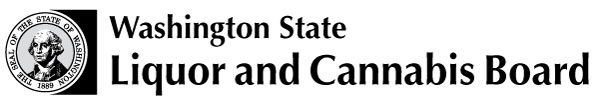 Licensing and RegulationManufacturer, Importer and Wholesaler Section  
PO Box 43098Olympia, WA 98504-3098Teléfono: 360-664-1600,  opción 1Fax: (360) 664-4054www.lcb.wa.gov 1.Use la siguiente información para completar la sección llamada “Licenses and Fees” (Licencias y Tarifas) de la solicitud de licencia comercial del Department of Revenue.Use la siguiente información para completar la sección llamada “Licenses and Fees” (Licencias y Tarifas) de la solicitud de licencia comercial del Department of Revenue.Use la siguiente información para completar la sección llamada “Licenses and Fees” (Licencias y Tarifas) de la solicitud de licencia comercial del Department of Revenue.Use la siguiente información para completar la sección llamada “Licenses and Fees” (Licencias y Tarifas) de la solicitud de licencia comercial del Department of Revenue.2.Si solicita una licencia minorista independiente o agregado y su solicitud se retira o se rechaza por algún motivo, se retienen $75 como tarifa de procesamiento. (RCW 66.24.015)Si solicita una licencia minorista independiente o agregado y su solicitud se retira o se rechaza por algún motivo, se retienen $75 como tarifa de procesamiento. (RCW 66.24.015)Si solicita una licencia minorista independiente o agregado y su solicitud se retira o se rechaza por algún motivo, se retienen $75 como tarifa de procesamiento. (RCW 66.24.015)Si solicita una licencia minorista independiente o agregado y su solicitud se retira o se rechaza por algún motivo, se retienen $75 como tarifa de procesamiento. (RCW 66.24.015)3.Si tiene alguna pregunta, llame a Servicio al Cliente al 360-664-1600, opción 1 y, luego, opción 2.Si tiene alguna pregunta, llame a Servicio al Cliente al 360-664-1600, opción 1 y, luego, opción 2.Si tiene alguna pregunta, llame a Servicio al Cliente al 360-664-1600, opción 1 y, luego, opción 2.Si tiene alguna pregunta, llame a Servicio al Cliente al 360-664-1600, opción 1 y, luego, opción 2.Cambio de Domicilio de una Licencia de Bebidas AlcohólicasPara cerrar su negocio actual dentro del estado y mudarse a un nuevo local dentro del estado.Cambio de Domicilio de una Licencia de Bebidas AlcohólicasPara cerrar su negocio actual dentro del estado y mudarse a un nuevo local dentro del estado.Cambio de Domicilio de una Licencia de Bebidas AlcohólicasPara cerrar su negocio actual dentro del estado y mudarse a un nuevo local dentro del estado.Cambio de Domicilio de una Licencia de Bebidas AlcohólicasPara cerrar su negocio actual dentro del estado y mudarse a un nuevo local dentro del estado.$75WAC 314.07.085WAC 314.07.085WAC 314.07.085WAC 314.07.085LICENCIAS PARA DESTILERÍAS/BEBIDAS DESTILADAS DENTRO DEL ESTADOLICENCIAS PARA DESTILERÍAS/BEBIDAS DESTILADAS DENTRO DEL ESTADOLICENCIAS PARA DESTILERÍAS/BEBIDAS DESTILADAS DENTRO DEL ESTADOLICENCIAS PARA DESTILERÍAS/BEBIDAS DESTILADAS DENTRO DEL ESTADOLICENCIAS PARA DESTILERÍAS/BEBIDAS DESTILADAS DENTRO DEL ESTADODistribuidor de Bebidas DestiladasDistribuidor de Bebidas DestiladasDistribuidor de Bebidas DestiladasDistribuidor de Bebidas Destiladas$1,320RCW 66.24.055; WAC 314.23RCW 66.24.055; WAC 314.23RCW 66.24.055; WAC 314.23RCW 66.24.055; WAC 314.23RCW 66.24.055; WAC 314.23Para vender bebidas destiladas a minoristas de bebidas destiladas con una licencia autorizada u otros distribuidores de bebidas destiladas y exportar desde Washington.Se deben comprar las bebidas destiladas de un licenciatario de Washington con una licencia de destilería, destilería artesanal, un titular de un Certificado de Aprobación (COA) de Bebidas Destiladas, un Representante Autorizado COA de Bebidas Destiladas de EUA o Extranjeras, un importador o un proveedor con licencia de bebidas destiladas extranjeras ubicado fuera de EUA.Hay un requisito mensual de informe y pago (WAC 314-23-021).Un Distribuidor de Bebidas Destiladas debe pagar a WSLCB el 10 % de sus recibos anuales brutos de bebidas destiladas durante los primeros 27 meses de haber obtenido la licencia, y después pagar el 5 % de sus recibos anuales brutos de bebidas destiladas.Para vender bebidas destiladas a minoristas de bebidas destiladas con una licencia autorizada u otros distribuidores de bebidas destiladas y exportar desde Washington.Se deben comprar las bebidas destiladas de un licenciatario de Washington con una licencia de destilería, destilería artesanal, un titular de un Certificado de Aprobación (COA) de Bebidas Destiladas, un Representante Autorizado COA de Bebidas Destiladas de EUA o Extranjeras, un importador o un proveedor con licencia de bebidas destiladas extranjeras ubicado fuera de EUA.Hay un requisito mensual de informe y pago (WAC 314-23-021).Un Distribuidor de Bebidas Destiladas debe pagar a WSLCB el 10 % de sus recibos anuales brutos de bebidas destiladas durante los primeros 27 meses de haber obtenido la licencia, y después pagar el 5 % de sus recibos anuales brutos de bebidas destiladas.Para vender bebidas destiladas a minoristas de bebidas destiladas con una licencia autorizada u otros distribuidores de bebidas destiladas y exportar desde Washington.Se deben comprar las bebidas destiladas de un licenciatario de Washington con una licencia de destilería, destilería artesanal, un titular de un Certificado de Aprobación (COA) de Bebidas Destiladas, un Representante Autorizado COA de Bebidas Destiladas de EUA o Extranjeras, un importador o un proveedor con licencia de bebidas destiladas extranjeras ubicado fuera de EUA.Hay un requisito mensual de informe y pago (WAC 314-23-021).Un Distribuidor de Bebidas Destiladas debe pagar a WSLCB el 10 % de sus recibos anuales brutos de bebidas destiladas durante los primeros 27 meses de haber obtenido la licencia, y después pagar el 5 % de sus recibos anuales brutos de bebidas destiladas.Para vender bebidas destiladas a minoristas de bebidas destiladas con una licencia autorizada u otros distribuidores de bebidas destiladas y exportar desde Washington.Se deben comprar las bebidas destiladas de un licenciatario de Washington con una licencia de destilería, destilería artesanal, un titular de un Certificado de Aprobación (COA) de Bebidas Destiladas, un Representante Autorizado COA de Bebidas Destiladas de EUA o Extranjeras, un importador o un proveedor con licencia de bebidas destiladas extranjeras ubicado fuera de EUA.Hay un requisito mensual de informe y pago (WAC 314-23-021).Un Distribuidor de Bebidas Destiladas debe pagar a WSLCB el 10 % de sus recibos anuales brutos de bebidas destiladas durante los primeros 27 meses de haber obtenido la licencia, y después pagar el 5 % de sus recibos anuales brutos de bebidas destiladas.Para vender bebidas destiladas a minoristas de bebidas destiladas con una licencia autorizada u otros distribuidores de bebidas destiladas y exportar desde Washington.Se deben comprar las bebidas destiladas de un licenciatario de Washington con una licencia de destilería, destilería artesanal, un titular de un Certificado de Aprobación (COA) de Bebidas Destiladas, un Representante Autorizado COA de Bebidas Destiladas de EUA o Extranjeras, un importador o un proveedor con licencia de bebidas destiladas extranjeras ubicado fuera de EUA.Hay un requisito mensual de informe y pago (WAC 314-23-021).Un Distribuidor de Bebidas Destiladas debe pagar a WSLCB el 10 % de sus recibos anuales brutos de bebidas destiladas durante los primeros 27 meses de haber obtenido la licencia, y después pagar el 5 % de sus recibos anuales brutos de bebidas destiladas.Destilería de Frutas y/o VinoDestilería de Frutas y/o VinoDestilería de Frutas y/o VinoDestilería de Frutas y/o Vino$200RCW 66.20.410; 66.24.140; WAC 314.28; 314.03.030RCW 66.20.410; 66.24.140; WAC 314.28; 314.03.030RCW 66.20.410; 66.24.140; WAC 314.28; 314.03.030RCW 66.20.410; 66.24.140; WAC 314.28; 314.03.030RCW 66.20.410; 66.24.140; WAC 314.28; 314.03.030Para destilar fruta y/o vino para producir brandy de frutas y vinos espirituosos.Puede vender bebidas destiladas de su propia producción, bebidas destiladas producidas por otra destilería, vermut, y vino espumoso directamente a un consumidor para su consumo fuera o dentro del establecimiento, siempre y cuando la venta ocurra cuando el consumidor esté físicamente presente en el establecimiento con licencia.Se permite una degustación de 0.05 onzas, con un máximo de dos onzas por persona por día.También pueden vender bebidas destiladas de su propia producción a licenciatarios de Washington con una licencia de Distribuidor de Bebidas Destiladas y Tienda Minoristas de Bebidas Destiladas.Puede tener un almacén aprobado que se encuentra fuera de las instalaciones de la destilería para la distribución de bebidas destiladas de su propia producción.Hay un requisito mensual de informe y pago (WAC 314-28-070).Para destilar fruta y/o vino para producir brandy de frutas y vinos espirituosos.Puede vender bebidas destiladas de su propia producción, bebidas destiladas producidas por otra destilería, vermut, y vino espumoso directamente a un consumidor para su consumo fuera o dentro del establecimiento, siempre y cuando la venta ocurra cuando el consumidor esté físicamente presente en el establecimiento con licencia.Se permite una degustación de 0.05 onzas, con un máximo de dos onzas por persona por día.También pueden vender bebidas destiladas de su propia producción a licenciatarios de Washington con una licencia de Distribuidor de Bebidas Destiladas y Tienda Minoristas de Bebidas Destiladas.Puede tener un almacén aprobado que se encuentra fuera de las instalaciones de la destilería para la distribución de bebidas destiladas de su propia producción.Hay un requisito mensual de informe y pago (WAC 314-28-070).Para destilar fruta y/o vino para producir brandy de frutas y vinos espirituosos.Puede vender bebidas destiladas de su propia producción, bebidas destiladas producidas por otra destilería, vermut, y vino espumoso directamente a un consumidor para su consumo fuera o dentro del establecimiento, siempre y cuando la venta ocurra cuando el consumidor esté físicamente presente en el establecimiento con licencia.Se permite una degustación de 0.05 onzas, con un máximo de dos onzas por persona por día.También pueden vender bebidas destiladas de su propia producción a licenciatarios de Washington con una licencia de Distribuidor de Bebidas Destiladas y Tienda Minoristas de Bebidas Destiladas.Puede tener un almacén aprobado que se encuentra fuera de las instalaciones de la destilería para la distribución de bebidas destiladas de su propia producción.Hay un requisito mensual de informe y pago (WAC 314-28-070).Para destilar fruta y/o vino para producir brandy de frutas y vinos espirituosos.Puede vender bebidas destiladas de su propia producción, bebidas destiladas producidas por otra destilería, vermut, y vino espumoso directamente a un consumidor para su consumo fuera o dentro del establecimiento, siempre y cuando la venta ocurra cuando el consumidor esté físicamente presente en el establecimiento con licencia.Se permite una degustación de 0.05 onzas, con un máximo de dos onzas por persona por día.También pueden vender bebidas destiladas de su propia producción a licenciatarios de Washington con una licencia de Distribuidor de Bebidas Destiladas y Tienda Minoristas de Bebidas Destiladas.Puede tener un almacén aprobado que se encuentra fuera de las instalaciones de la destilería para la distribución de bebidas destiladas de su propia producción.Hay un requisito mensual de informe y pago (WAC 314-28-070).Para destilar fruta y/o vino para producir brandy de frutas y vinos espirituosos.Puede vender bebidas destiladas de su propia producción, bebidas destiladas producidas por otra destilería, vermut, y vino espumoso directamente a un consumidor para su consumo fuera o dentro del establecimiento, siempre y cuando la venta ocurra cuando el consumidor esté físicamente presente en el establecimiento con licencia.Se permite una degustación de 0.05 onzas, con un máximo de dos onzas por persona por día.También pueden vender bebidas destiladas de su propia producción a licenciatarios de Washington con una licencia de Distribuidor de Bebidas Destiladas y Tienda Minoristas de Bebidas Destiladas.Puede tener un almacén aprobado que se encuentra fuera de las instalaciones de la destilería para la distribución de bebidas destiladas de su propia producción.Hay un requisito mensual de informe y pago (WAC 314-28-070).Importador de Bebidas DestiladasImportador de Bebidas DestiladasImportador de Bebidas DestiladasImportador de Bebidas Destiladas$600RCW 66.24.160; WAC 314.23.050; 314.36RCW 66.24.160; WAC 314.23.050; 314.36RCW 66.24.160; WAC 314.23.050; 314.36RCW 66.24.160; WAC 314.23.050; 314.36RCW 66.24.160; WAC 314.23.050; 314.36Para importar, almacenar, vender a establecimientos con licencia de Distribuidor de Bebidas Destiladas o exportar cualquier bebida alcohólica que no sea cerveza o vino.Para importar, almacenar, vender a establecimientos con licencia de Distribuidor de Bebidas Destiladas o exportar cualquier bebida alcohólica que no sea cerveza o vino.Para importar, almacenar, vender a establecimientos con licencia de Distribuidor de Bebidas Destiladas o exportar cualquier bebida alcohólica que no sea cerveza o vino.Para importar, almacenar, vender a establecimientos con licencia de Distribuidor de Bebidas Destiladas o exportar cualquier bebida alcohólica que no sea cerveza o vino.Para importar, almacenar, vender a establecimientos con licencia de Distribuidor de Bebidas Destiladas o exportar cualquier bebida alcohólica que no sea cerveza o vino.Destilería ArtesanalDestilería ArtesanalDestilería ArtesanalDestilería Artesanal$100RCW 66.20.410; 66.24.140, 145; WAC 314.28; 314.03.030RCW 66.20.410; 66.24.140, 145; WAC 314.28; 314.03.030RCW 66.20.410; 66.24.140, 145; WAC 314.28; 314.03.030RCW 66.20.410; 66.24.140, 145; WAC 314.28; 314.03.030RCW 66.20.410; 66.24.140, 145; WAC 314.28; 314.03.030Para destilerías que producen 150,000 galones o menos de bebidas destiladas por año calendario. Al menos la mitad de la materia prima utilizada en la producción se debe producir en Washington. Le permite a una destilería artesanal el contrato y venta de bebidas destiladas con titulares con licencias de destilería, de fabricante y de productor.Puede vender bebidas destiladas de su propia producción, bebidas destiladas producidas por otra destilería, vermut, y vino espumoso directamente a un consumidor para su consumo fuera o dentro del establecimiento, siempre y cuando la venta ocurra cuando el consumidor esté físicamente presente en el establecimiento con licencia.Se permite una degustación de 0.05 onzas, con un máximo de dos onzas por persona por día.También pueden vender bebidas destiladas de su propia producción a licenciatarios de Washington con una licencia de Distribuidor de Bebidas Destiladas y Tienda Minoristas de Bebidas Destiladas.Se puede mantener un almacén aprobado fuera de las instalaciones de la destilería para la distribución de bebidas destiladas de su propia producción.Hay un requisito mensual de informe/pago (WAC 314-28-070).Para destilerías que producen 150,000 galones o menos de bebidas destiladas por año calendario. Al menos la mitad de la materia prima utilizada en la producción se debe producir en Washington. Le permite a una destilería artesanal el contrato y venta de bebidas destiladas con titulares con licencias de destilería, de fabricante y de productor.Puede vender bebidas destiladas de su propia producción, bebidas destiladas producidas por otra destilería, vermut, y vino espumoso directamente a un consumidor para su consumo fuera o dentro del establecimiento, siempre y cuando la venta ocurra cuando el consumidor esté físicamente presente en el establecimiento con licencia.Se permite una degustación de 0.05 onzas, con un máximo de dos onzas por persona por día.También pueden vender bebidas destiladas de su propia producción a licenciatarios de Washington con una licencia de Distribuidor de Bebidas Destiladas y Tienda Minoristas de Bebidas Destiladas.Se puede mantener un almacén aprobado fuera de las instalaciones de la destilería para la distribución de bebidas destiladas de su propia producción.Hay un requisito mensual de informe/pago (WAC 314-28-070).Para destilerías que producen 150,000 galones o menos de bebidas destiladas por año calendario. Al menos la mitad de la materia prima utilizada en la producción se debe producir en Washington. Le permite a una destilería artesanal el contrato y venta de bebidas destiladas con titulares con licencias de destilería, de fabricante y de productor.Puede vender bebidas destiladas de su propia producción, bebidas destiladas producidas por otra destilería, vermut, y vino espumoso directamente a un consumidor para su consumo fuera o dentro del establecimiento, siempre y cuando la venta ocurra cuando el consumidor esté físicamente presente en el establecimiento con licencia.Se permite una degustación de 0.05 onzas, con un máximo de dos onzas por persona por día.También pueden vender bebidas destiladas de su propia producción a licenciatarios de Washington con una licencia de Distribuidor de Bebidas Destiladas y Tienda Minoristas de Bebidas Destiladas.Se puede mantener un almacén aprobado fuera de las instalaciones de la destilería para la distribución de bebidas destiladas de su propia producción.Hay un requisito mensual de informe/pago (WAC 314-28-070).Para destilerías que producen 150,000 galones o menos de bebidas destiladas por año calendario. Al menos la mitad de la materia prima utilizada en la producción se debe producir en Washington. Le permite a una destilería artesanal el contrato y venta de bebidas destiladas con titulares con licencias de destilería, de fabricante y de productor.Puede vender bebidas destiladas de su propia producción, bebidas destiladas producidas por otra destilería, vermut, y vino espumoso directamente a un consumidor para su consumo fuera o dentro del establecimiento, siempre y cuando la venta ocurra cuando el consumidor esté físicamente presente en el establecimiento con licencia.Se permite una degustación de 0.05 onzas, con un máximo de dos onzas por persona por día.También pueden vender bebidas destiladas de su propia producción a licenciatarios de Washington con una licencia de Distribuidor de Bebidas Destiladas y Tienda Minoristas de Bebidas Destiladas.Se puede mantener un almacén aprobado fuera de las instalaciones de la destilería para la distribución de bebidas destiladas de su propia producción.Hay un requisito mensual de informe/pago (WAC 314-28-070).Para destilerías que producen 150,000 galones o menos de bebidas destiladas por año calendario. Al menos la mitad de la materia prima utilizada en la producción se debe producir en Washington. Le permite a una destilería artesanal el contrato y venta de bebidas destiladas con titulares con licencias de destilería, de fabricante y de productor.Puede vender bebidas destiladas de su propia producción, bebidas destiladas producidas por otra destilería, vermut, y vino espumoso directamente a un consumidor para su consumo fuera o dentro del establecimiento, siempre y cuando la venta ocurra cuando el consumidor esté físicamente presente en el establecimiento con licencia.Se permite una degustación de 0.05 onzas, con un máximo de dos onzas por persona por día.También pueden vender bebidas destiladas de su propia producción a licenciatarios de Washington con una licencia de Distribuidor de Bebidas Destiladas y Tienda Minoristas de Bebidas Destiladas.Se puede mantener un almacén aprobado fuera de las instalaciones de la destilería para la distribución de bebidas destiladas de su propia producción.Hay un requisito mensual de informe/pago (WAC 314-28-070).Destilería/RectificadorDestilería/RectificadorDestilería/RectificadorDestilería/Rectificador$2,000RCW 66.20.410; 66.24.140; WAC 314.28; 314.32; 314.03.030RCW 66.20.410; 66.24.140; WAC 314.28; 314.32; 314.03.030RCW 66.20.410; 66.24.140; WAC 314.28; 314.32; 314.03.030RCW 66.20.410; 66.24.140; WAC 314.28; 314.32; 314.03.030RCW 66.20.410; 66.24.140; WAC 314.28; 314.32; 314.03.030Para destilar, mezclar, rectificar y embotellar bebidas alcohólicas destiladas.Puede vender bebidas destiladas de su propia producción, bebidas destiladas producidas por otra destilería, vermut, y vino espumoso directamente a un consumidor para su consumo fuera o dentro del establecimiento, siempre y cuando la venta ocurra cuando el consumidor esté físicamente presente en el establecimiento con licencia.Se permite una degustación de 0.05 onzas, con un máximo de dos onzas por persona por día.También pueden vender bebidas destiladas de su propia producción a licenciatarios de Washington con una licencia de Distribuidor de Bebidas Destiladas y Tienda Minoristas de Bebidas Destiladas.Se puede mantener un almacén aprobado fuera de las instalaciones de la destilería para la distribución de bebidas destiladas de su propia producción.Hay un requisito mensual de informe/pago (WAC 314-28-070). Para destilar, mezclar, rectificar y embotellar bebidas alcohólicas destiladas.Puede vender bebidas destiladas de su propia producción, bebidas destiladas producidas por otra destilería, vermut, y vino espumoso directamente a un consumidor para su consumo fuera o dentro del establecimiento, siempre y cuando la venta ocurra cuando el consumidor esté físicamente presente en el establecimiento con licencia.Se permite una degustación de 0.05 onzas, con un máximo de dos onzas por persona por día.También pueden vender bebidas destiladas de su propia producción a licenciatarios de Washington con una licencia de Distribuidor de Bebidas Destiladas y Tienda Minoristas de Bebidas Destiladas.Se puede mantener un almacén aprobado fuera de las instalaciones de la destilería para la distribución de bebidas destiladas de su propia producción.Hay un requisito mensual de informe/pago (WAC 314-28-070). Para destilar, mezclar, rectificar y embotellar bebidas alcohólicas destiladas.Puede vender bebidas destiladas de su propia producción, bebidas destiladas producidas por otra destilería, vermut, y vino espumoso directamente a un consumidor para su consumo fuera o dentro del establecimiento, siempre y cuando la venta ocurra cuando el consumidor esté físicamente presente en el establecimiento con licencia.Se permite una degustación de 0.05 onzas, con un máximo de dos onzas por persona por día.También pueden vender bebidas destiladas de su propia producción a licenciatarios de Washington con una licencia de Distribuidor de Bebidas Destiladas y Tienda Minoristas de Bebidas Destiladas.Se puede mantener un almacén aprobado fuera de las instalaciones de la destilería para la distribución de bebidas destiladas de su propia producción.Hay un requisito mensual de informe/pago (WAC 314-28-070). Para destilar, mezclar, rectificar y embotellar bebidas alcohólicas destiladas.Puede vender bebidas destiladas de su propia producción, bebidas destiladas producidas por otra destilería, vermut, y vino espumoso directamente a un consumidor para su consumo fuera o dentro del establecimiento, siempre y cuando la venta ocurra cuando el consumidor esté físicamente presente en el establecimiento con licencia.Se permite una degustación de 0.05 onzas, con un máximo de dos onzas por persona por día.También pueden vender bebidas destiladas de su propia producción a licenciatarios de Washington con una licencia de Distribuidor de Bebidas Destiladas y Tienda Minoristas de Bebidas Destiladas.Se puede mantener un almacén aprobado fuera de las instalaciones de la destilería para la distribución de bebidas destiladas de su propia producción.Hay un requisito mensual de informe/pago (WAC 314-28-070). Para destilar, mezclar, rectificar y embotellar bebidas alcohólicas destiladas.Puede vender bebidas destiladas de su propia producción, bebidas destiladas producidas por otra destilería, vermut, y vino espumoso directamente a un consumidor para su consumo fuera o dentro del establecimiento, siempre y cuando la venta ocurra cuando el consumidor esté físicamente presente en el establecimiento con licencia.Se permite una degustación de 0.05 onzas, con un máximo de dos onzas por persona por día.También pueden vender bebidas destiladas de su propia producción a licenciatarios de Washington con una licencia de Distribuidor de Bebidas Destiladas y Tienda Minoristas de Bebidas Destiladas.Se puede mantener un almacén aprobado fuera de las instalaciones de la destilería para la distribución de bebidas destiladas de su propia producción.Hay un requisito mensual de informe/pago (WAC 314-28-070). Almacén de Bebidas DestiladasAlmacén de Bebidas DestiladasAlmacén de Bebidas DestiladasAlmacén de Bebidas Destiladas$100RCW 66.24.695; WAC 314.28.220RCW 66.24.695; WAC 314.28.220RCW 66.24.695; WAC 314.28.220RCW 66.24.695; WAC 314.28.220RCW 66.24.695; WAC 314.28.220Para el almacenamiento de bebidas destiladas en botella o bebidas destiladas a granel bajo fianza sin que se tenga que pagar impuestos estatales o federales. Las bebidas destiladas a granel deben permanecer bajo fianza.Para el almacenamiento de bebidas destiladas en botella o bebidas destiladas a granel bajo fianza sin que se tenga que pagar impuestos estatales o federales. Las bebidas destiladas a granel deben permanecer bajo fianza.Para el almacenamiento de bebidas destiladas en botella o bebidas destiladas a granel bajo fianza sin que se tenga que pagar impuestos estatales o federales. Las bebidas destiladas a granel deben permanecer bajo fianza.Para el almacenamiento de bebidas destiladas en botella o bebidas destiladas a granel bajo fianza sin que se tenga que pagar impuestos estatales o federales. Las bebidas destiladas a granel deben permanecer bajo fianza.Para el almacenamiento de bebidas destiladas en botella o bebidas destiladas a granel bajo fianza sin que se tenga que pagar impuestos estatales o federales. Las bebidas destiladas a granel deben permanecer bajo fianza.LICENCIAS PARA CERVECERÍAS/CERVEZA DENTRO DEL ESTADOLICENCIAS PARA CERVECERÍAS/CERVEZA DENTRO DEL ESTADOLICENCIAS PARA CERVECERÍAS/CERVEZA DENTRO DEL ESTADOLICENCIAS PARA CERVECERÍAS/CERVEZA DENTRO DEL ESTADOLICENCIAS PARA CERVECERÍAS/CERVEZA DENTRO DEL ESTADOMicrocervecería - Producción de menos de 60,000 barriles por añoMicrocervecería - Producción de menos de 60,000 barriles por añoMicrocervecería - Producción de menos de 60,000 barriles por añoMicrocervecería - Producción de menos de 60,000 barriles por año$100RCW 66.24.244; WAC 314.20RCW 66.24.244; WAC 314.20RCW 66.24.244; WAC 314.20RCW 66.24.244; WAC 314.20RCW 66.24.244; WAC 314.20Para producir cerveza en el estado de Washington. Autoriza a una microcervecería a vender cerveza y jarras (growlers) de cerveza  de su propia producción al menudeo, para el consumo dentro y fuera del establecimiento y actuar como un distribuidor de cerveza de su propia producción.También puede vender cerveza producida por otra microcervecería o una cervecería dentro del estado para el consumo dentro y fuera del establecimiento siempre y cuando las marcas de las otras cervecerías no superen el 25 % de los ofrecimientos de cerveza en grifo de su propia marca.También puede vender sidra producida por una bodega de vino que se encuentra dentro del estado para su consumo dentro o fuera del establecimiento.Hay un requisito mensual de informe/pago (WAC 314.19).Endoso Adicional: Consumo Dentro del Establecimiento de Cerveza/VinoPara producir cerveza en el estado de Washington. Autoriza a una microcervecería a vender cerveza y jarras (growlers) de cerveza  de su propia producción al menudeo, para el consumo dentro y fuera del establecimiento y actuar como un distribuidor de cerveza de su propia producción.También puede vender cerveza producida por otra microcervecería o una cervecería dentro del estado para el consumo dentro y fuera del establecimiento siempre y cuando las marcas de las otras cervecerías no superen el 25 % de los ofrecimientos de cerveza en grifo de su propia marca.También puede vender sidra producida por una bodega de vino que se encuentra dentro del estado para su consumo dentro o fuera del establecimiento.Hay un requisito mensual de informe/pago (WAC 314.19).Endoso Adicional: Consumo Dentro del Establecimiento de Cerveza/VinoPara producir cerveza en el estado de Washington. Autoriza a una microcervecería a vender cerveza y jarras (growlers) de cerveza  de su propia producción al menudeo, para el consumo dentro y fuera del establecimiento y actuar como un distribuidor de cerveza de su propia producción.También puede vender cerveza producida por otra microcervecería o una cervecería dentro del estado para el consumo dentro y fuera del establecimiento siempre y cuando las marcas de las otras cervecerías no superen el 25 % de los ofrecimientos de cerveza en grifo de su propia marca.También puede vender sidra producida por una bodega de vino que se encuentra dentro del estado para su consumo dentro o fuera del establecimiento.Hay un requisito mensual de informe/pago (WAC 314.19).Endoso Adicional: Consumo Dentro del Establecimiento de Cerveza/VinoPara producir cerveza en el estado de Washington. Autoriza a una microcervecería a vender cerveza y jarras (growlers) de cerveza  de su propia producción al menudeo, para el consumo dentro y fuera del establecimiento y actuar como un distribuidor de cerveza de su propia producción.También puede vender cerveza producida por otra microcervecería o una cervecería dentro del estado para el consumo dentro y fuera del establecimiento siempre y cuando las marcas de las otras cervecerías no superen el 25 % de los ofrecimientos de cerveza en grifo de su propia marca.También puede vender sidra producida por una bodega de vino que se encuentra dentro del estado para su consumo dentro o fuera del establecimiento.Hay un requisito mensual de informe/pago (WAC 314.19).Endoso Adicional: Consumo Dentro del Establecimiento de Cerveza/VinoPara producir cerveza en el estado de Washington. Autoriza a una microcervecería a vender cerveza y jarras (growlers) de cerveza  de su propia producción al menudeo, para el consumo dentro y fuera del establecimiento y actuar como un distribuidor de cerveza de su propia producción.También puede vender cerveza producida por otra microcervecería o una cervecería dentro del estado para el consumo dentro y fuera del establecimiento siempre y cuando las marcas de las otras cervecerías no superen el 25 % de los ofrecimientos de cerveza en grifo de su propia marca.También puede vender sidra producida por una bodega de vino que se encuentra dentro del estado para su consumo dentro o fuera del establecimiento.Hay un requisito mensual de informe/pago (WAC 314.19).Endoso Adicional: Consumo Dentro del Establecimiento de Cerveza/VinoImportador de CervezaImportador de CervezaImportador de CervezaImportador de Cerveza$160RCW 66.24.261; WAC 314.20; 314.36RCW 66.24.261; WAC 314.20; 314.36RCW 66.24.261; WAC 314.20; 314.36RCW 66.24.261; WAC 314.20; 314.36RCW 66.24.261; WAC 314.20; 314.36Para importar cerveza fuera del estado de Washington de un titular de un Certificado de Aprobación de Cerveza, de un Representante Autorizado COA de Cerveza de EUA o Extranjera o de un proveedor de cerveza extranjera ubicada afuera de EUA.La cerveza importada debe venderse a distribuidores de cerveza con una licencia o exportarse desde el estado. Hay un requisito mensual de informe/pago (WAC 314.19).Para importar cerveza fuera del estado de Washington de un titular de un Certificado de Aprobación de Cerveza, de un Representante Autorizado COA de Cerveza de EUA o Extranjera o de un proveedor de cerveza extranjera ubicada afuera de EUA.La cerveza importada debe venderse a distribuidores de cerveza con una licencia o exportarse desde el estado. Hay un requisito mensual de informe/pago (WAC 314.19).Para importar cerveza fuera del estado de Washington de un titular de un Certificado de Aprobación de Cerveza, de un Representante Autorizado COA de Cerveza de EUA o Extranjera o de un proveedor de cerveza extranjera ubicada afuera de EUA.La cerveza importada debe venderse a distribuidores de cerveza con una licencia o exportarse desde el estado. Hay un requisito mensual de informe/pago (WAC 314.19).Para importar cerveza fuera del estado de Washington de un titular de un Certificado de Aprobación de Cerveza, de un Representante Autorizado COA de Cerveza de EUA o Extranjera o de un proveedor de cerveza extranjera ubicada afuera de EUA.La cerveza importada debe venderse a distribuidores de cerveza con una licencia o exportarse desde el estado. Hay un requisito mensual de informe/pago (WAC 314.19).Para importar cerveza fuera del estado de Washington de un titular de un Certificado de Aprobación de Cerveza, de un Representante Autorizado COA de Cerveza de EUA o Extranjera o de un proveedor de cerveza extranjera ubicada afuera de EUA.La cerveza importada debe venderse a distribuidores de cerveza con una licencia o exportarse desde el estado. Hay un requisito mensual de informe/pago (WAC 314.19).Distribuidor de CervezaDistribuidor de CervezaDistribuidor de CervezaDistribuidor de Cerveza$660RCW 66.24.250; WAC 314.20RCW 66.24.250; WAC 314.20RCW 66.24.250; WAC 314.20RCW 66.24.250; WAC 314.20RCW 66.24.250; WAC 314.20Para vender cerveza a minoristas de cerveza con una licencia autorizada, otros distribuidores de cerveza y exportar desde Washington.La cerveza se debe comprar de una cervecería de Washington con una licencia, un titular de Certificado de Aprobación de Cerveza, un Representante Autorizado COA de Cerveza de EUA o Extranjera, un importador con una licencia o un proveedor de cerveza extranjera ubicado afuera de EUA.Hay un requisito mensual de informe/pago (WAC 314.19).Para vender cerveza a minoristas de cerveza con una licencia autorizada, otros distribuidores de cerveza y exportar desde Washington.La cerveza se debe comprar de una cervecería de Washington con una licencia, un titular de Certificado de Aprobación de Cerveza, un Representante Autorizado COA de Cerveza de EUA o Extranjera, un importador con una licencia o un proveedor de cerveza extranjera ubicado afuera de EUA.Hay un requisito mensual de informe/pago (WAC 314.19).Para vender cerveza a minoristas de cerveza con una licencia autorizada, otros distribuidores de cerveza y exportar desde Washington.La cerveza se debe comprar de una cervecería de Washington con una licencia, un titular de Certificado de Aprobación de Cerveza, un Representante Autorizado COA de Cerveza de EUA o Extranjera, un importador con una licencia o un proveedor de cerveza extranjera ubicado afuera de EUA.Hay un requisito mensual de informe/pago (WAC 314.19).Para vender cerveza a minoristas de cerveza con una licencia autorizada, otros distribuidores de cerveza y exportar desde Washington.La cerveza se debe comprar de una cervecería de Washington con una licencia, un titular de Certificado de Aprobación de Cerveza, un Representante Autorizado COA de Cerveza de EUA o Extranjera, un importador con una licencia o un proveedor de cerveza extranjera ubicado afuera de EUA.Hay un requisito mensual de informe/pago (WAC 314.19).Para vender cerveza a minoristas de cerveza con una licencia autorizada, otros distribuidores de cerveza y exportar desde Washington.La cerveza se debe comprar de una cervecería de Washington con una licencia, un titular de Certificado de Aprobación de Cerveza, un Representante Autorizado COA de Cerveza de EUA o Extranjera, un importador con una licencia o un proveedor de cerveza extranjera ubicado afuera de EUA.Hay un requisito mensual de informe/pago (WAC 314.19).Cervecería Domestica - Dueño de la MarcaCervecería Domestica - Dueño de la MarcaCervecería Domestica - Dueño de la MarcaCervecería Domestica - Dueño de la Marca$2,000RCW 66.24.240; WAC 314.20RCW 66.24.240; WAC 314.20RCW 66.24.240; WAC 314.20RCW 66.24.240; WAC 314.20RCW 66.24.240; WAC 314.20Para autorizar al dueño de la marca de cerveza a almacenar cerveza dentro del estado, vender a distribuidores de cerveza que cuentan con una licencia y exportar cerveza desde el estado. El propietario de la marca debe tener un Brewer’s Notice (aviso de cervecero) con el Alcohol and Tobacco Tax and Trade Bureau (TTB) en un lugar fuera del estado de Washington y que una cervecería dentro del estado de Washington que cuenta con una licencia produzca su cerveza por contrato.Hay un requisito mensual de informe/pago (WAC 314.19).Para autorizar al dueño de la marca de cerveza a almacenar cerveza dentro del estado, vender a distribuidores de cerveza que cuentan con una licencia y exportar cerveza desde el estado. El propietario de la marca debe tener un Brewer’s Notice (aviso de cervecero) con el Alcohol and Tobacco Tax and Trade Bureau (TTB) en un lugar fuera del estado de Washington y que una cervecería dentro del estado de Washington que cuenta con una licencia produzca su cerveza por contrato.Hay un requisito mensual de informe/pago (WAC 314.19).Para autorizar al dueño de la marca de cerveza a almacenar cerveza dentro del estado, vender a distribuidores de cerveza que cuentan con una licencia y exportar cerveza desde el estado. El propietario de la marca debe tener un Brewer’s Notice (aviso de cervecero) con el Alcohol and Tobacco Tax and Trade Bureau (TTB) en un lugar fuera del estado de Washington y que una cervecería dentro del estado de Washington que cuenta con una licencia produzca su cerveza por contrato.Hay un requisito mensual de informe/pago (WAC 314.19).Para autorizar al dueño de la marca de cerveza a almacenar cerveza dentro del estado, vender a distribuidores de cerveza que cuentan con una licencia y exportar cerveza desde el estado. El propietario de la marca debe tener un Brewer’s Notice (aviso de cervecero) con el Alcohol and Tobacco Tax and Trade Bureau (TTB) en un lugar fuera del estado de Washington y que una cervecería dentro del estado de Washington que cuenta con una licencia produzca su cerveza por contrato.Hay un requisito mensual de informe/pago (WAC 314.19).Para autorizar al dueño de la marca de cerveza a almacenar cerveza dentro del estado, vender a distribuidores de cerveza que cuentan con una licencia y exportar cerveza desde el estado. El propietario de la marca debe tener un Brewer’s Notice (aviso de cervecero) con el Alcohol and Tobacco Tax and Trade Bureau (TTB) en un lugar fuera del estado de Washington y que una cervecería dentro del estado de Washington que cuenta con una licencia produzca su cerveza por contrato.Hay un requisito mensual de informe/pago (WAC 314.19).Cervecería Domestica – Producción de 60,000 barriles o más por añoCervecería Domestica – Producción de 60,000 barriles o más por añoCervecería Domestica – Producción de 60,000 barriles o más por añoCervecería Domestica – Producción de 60,000 barriles o más por año$2,000RCW 66.24.240; WAC 314.20RCW 66.24.240; WAC 314.20RCW 66.24.240; WAC 314.20RCW 66.24.240; WAC 314.20RCW 66.24.240; WAC 314.20Para producir cerveza en el estado de Washington. Le permite a una cervecería a vender cerveza y jarras (growlers) de cerveza de su propia producción al menudeo, para su consumo dentro y fuera del establecimiento, y a actuar como distribuidor de su propia cerveza producida.También puede vender cerveza producida por otra microcervecería o una cervecería dentro del estado para el consumo dentro y fuera del establecimiento siempre y cuando las marcas de las otras cervecerías no superen el 25 % de los ofrecimientos de cerveza en grifo de su propia marca.Hay un requisito mensual de informe/pago (WAC 314.19).Endoso Adicional: Consumo Dentro del Establecimiento de Cerveza/VinoPara producir cerveza en el estado de Washington. Le permite a una cervecería a vender cerveza y jarras (growlers) de cerveza de su propia producción al menudeo, para su consumo dentro y fuera del establecimiento, y a actuar como distribuidor de su propia cerveza producida.También puede vender cerveza producida por otra microcervecería o una cervecería dentro del estado para el consumo dentro y fuera del establecimiento siempre y cuando las marcas de las otras cervecerías no superen el 25 % de los ofrecimientos de cerveza en grifo de su propia marca.Hay un requisito mensual de informe/pago (WAC 314.19).Endoso Adicional: Consumo Dentro del Establecimiento de Cerveza/VinoPara producir cerveza en el estado de Washington. Le permite a una cervecería a vender cerveza y jarras (growlers) de cerveza de su propia producción al menudeo, para su consumo dentro y fuera del establecimiento, y a actuar como distribuidor de su propia cerveza producida.También puede vender cerveza producida por otra microcervecería o una cervecería dentro del estado para el consumo dentro y fuera del establecimiento siempre y cuando las marcas de las otras cervecerías no superen el 25 % de los ofrecimientos de cerveza en grifo de su propia marca.Hay un requisito mensual de informe/pago (WAC 314.19).Endoso Adicional: Consumo Dentro del Establecimiento de Cerveza/VinoPara producir cerveza en el estado de Washington. Le permite a una cervecería a vender cerveza y jarras (growlers) de cerveza de su propia producción al menudeo, para su consumo dentro y fuera del establecimiento, y a actuar como distribuidor de su propia cerveza producida.También puede vender cerveza producida por otra microcervecería o una cervecería dentro del estado para el consumo dentro y fuera del establecimiento siempre y cuando las marcas de las otras cervecerías no superen el 25 % de los ofrecimientos de cerveza en grifo de su propia marca.Hay un requisito mensual de informe/pago (WAC 314.19).Endoso Adicional: Consumo Dentro del Establecimiento de Cerveza/VinoPara producir cerveza en el estado de Washington. Le permite a una cervecería a vender cerveza y jarras (growlers) de cerveza de su propia producción al menudeo, para su consumo dentro y fuera del establecimiento, y a actuar como distribuidor de su propia cerveza producida.También puede vender cerveza producida por otra microcervecería o una cervecería dentro del estado para el consumo dentro y fuera del establecimiento siempre y cuando las marcas de las otras cervecerías no superen el 25 % de los ofrecimientos de cerveza en grifo de su propia marca.Hay un requisito mensual de informe/pago (WAC 314.19).Endoso Adicional: Consumo Dentro del Establecimiento de Cerveza/VinoAlmacén de Microcervecería– Ubicación de la SucursalAlmacén de Microcervecería– Ubicación de la SucursalAlmacén de Microcervecería– Ubicación de la SucursalAlmacén de Microcervecería– Ubicación de la SucursalSin CostoRCW 66.24.244; WAC 314.20RCW 66.24.244; WAC 314.20RCW 66.24.244; WAC 314.20RCW 66.24.244; WAC 314.20RCW 66.24.244; WAC 314.20Una microcervecería que opera como un distribuidor de su propia producción puede mantener un almacén fuera del establecimiento de la microcervecería para la distribución de su producto.El licenciatario también debe tener una Licencia de Microcervecería.Se limita a una sola ubicación por planta de producción/fabricación con licencia autorizada.Una microcervecería que opera como un distribuidor de su propia producción puede mantener un almacén fuera del establecimiento de la microcervecería para la distribución de su producto.El licenciatario también debe tener una Licencia de Microcervecería.Se limita a una sola ubicación por planta de producción/fabricación con licencia autorizada.Una microcervecería que opera como un distribuidor de su propia producción puede mantener un almacén fuera del establecimiento de la microcervecería para la distribución de su producto.El licenciatario también debe tener una Licencia de Microcervecería.Se limita a una sola ubicación por planta de producción/fabricación con licencia autorizada.Una microcervecería que opera como un distribuidor de su propia producción puede mantener un almacén fuera del establecimiento de la microcervecería para la distribución de su producto.El licenciatario también debe tener una Licencia de Microcervecería.Se limita a una sola ubicación por planta de producción/fabricación con licencia autorizada.Una microcervecería que opera como un distribuidor de su propia producción puede mantener un almacén fuera del establecimiento de la microcervecería para la distribución de su producto.El licenciatario también debe tener una Licencia de Microcervecería.Se limita a una sola ubicación por planta de producción/fabricación con licencia autorizada.LICENCIAS PARA BODEGAS DE VINO/VINO DENTRO DEL ESTADOLICENCIAS PARA BODEGAS DE VINO/VINO DENTRO DEL ESTADOLICENCIAS PARA BODEGAS DE VINO/VINO DENTRO DEL ESTADOLICENCIAS PARA BODEGAS DE VINO/VINO DENTRO DEL ESTADOLICENCIAS PARA BODEGAS DE VINO/VINO DENTRO DEL ESTADOBodega de Vino Domestico – Producción de menos de 250,000 litros por añoBodega de Vino Domestico – Producción de menos de 250,000 litros por añoBodega de Vino Domestico – Producción de menos de 250,000 litros por añoBodega de Vino Domestico – Producción de menos de 250,000 litros por año$100RCW 66.24.170; WAC 314.24RCW 66.24.170; WAC 314.24RCW 66.24.170; WAC 314.24RCW 66.24.170; WAC 314.24RCW 66.24.170; WAC 314.24Permite la producción de vino a base de uvas u otros productos agrícolas en el estado de Washington. Autoriza a las Bodegas de Vino a vender vino de su propia producción al menudeo para su consumo dentro o fuera del establecimiento y a actuar como distribuidor de su propio vino producido.Hay un requisito mensual/anual de informe/pago (WAC 314.19).Privilegios Adicionales: Sala de Degustación – Local AdicionalEndoso Adicional: Consumo Dentro del Establecimiento de Cerveza/VinoPermite la producción de vino a base de uvas u otros productos agrícolas en el estado de Washington. Autoriza a las Bodegas de Vino a vender vino de su propia producción al menudeo para su consumo dentro o fuera del establecimiento y a actuar como distribuidor de su propio vino producido.Hay un requisito mensual/anual de informe/pago (WAC 314.19).Privilegios Adicionales: Sala de Degustación – Local AdicionalEndoso Adicional: Consumo Dentro del Establecimiento de Cerveza/VinoPermite la producción de vino a base de uvas u otros productos agrícolas en el estado de Washington. Autoriza a las Bodegas de Vino a vender vino de su propia producción al menudeo para su consumo dentro o fuera del establecimiento y a actuar como distribuidor de su propio vino producido.Hay un requisito mensual/anual de informe/pago (WAC 314.19).Privilegios Adicionales: Sala de Degustación – Local AdicionalEndoso Adicional: Consumo Dentro del Establecimiento de Cerveza/VinoPermite la producción de vino a base de uvas u otros productos agrícolas en el estado de Washington. Autoriza a las Bodegas de Vino a vender vino de su propia producción al menudeo para su consumo dentro o fuera del establecimiento y a actuar como distribuidor de su propio vino producido.Hay un requisito mensual/anual de informe/pago (WAC 314.19).Privilegios Adicionales: Sala de Degustación – Local AdicionalEndoso Adicional: Consumo Dentro del Establecimiento de Cerveza/VinoPermite la producción de vino a base de uvas u otros productos agrícolas en el estado de Washington. Autoriza a las Bodegas de Vino a vender vino de su propia producción al menudeo para su consumo dentro o fuera del establecimiento y a actuar como distribuidor de su propio vino producido.Hay un requisito mensual/anual de informe/pago (WAC 314.19).Privilegios Adicionales: Sala de Degustación – Local AdicionalEndoso Adicional: Consumo Dentro del Establecimiento de Cerveza/VinoBodega de Vino Domestico – Producción de 250,000 litros o más por añoBodega de Vino Domestico – Producción de 250,000 litros o más por añoBodega de Vino Domestico – Producción de 250,000 litros o más por añoBodega de Vino Domestico – Producción de 250,000 litros o más por año$400RCW 66.24.170; WAC 314.24RCW 66.24.170; WAC 314.24RCW 66.24.170; WAC 314.24RCW 66.24.170; WAC 314.24RCW 66.24.170; WAC 314.24Permite la producción de vino a base de uvas u otros productos agrícolas en el estado de Washington. Autoriza a las Bodegas de Vino a vender vino de su propia producción al menudeo para su consumo dentro o fuera del establecimiento y a actuar como distribuidor de su propio vino producido.Hay un requisito mensual de informe/pago (WAC 314.19).Privilegios Adicionales: Sala de Degustación - Local AdicionalEndoso Adicional: Consumo Dentro del Establecimiento de Cerveza/VinoPermite la producción de vino a base de uvas u otros productos agrícolas en el estado de Washington. Autoriza a las Bodegas de Vino a vender vino de su propia producción al menudeo para su consumo dentro o fuera del establecimiento y a actuar como distribuidor de su propio vino producido.Hay un requisito mensual de informe/pago (WAC 314.19).Privilegios Adicionales: Sala de Degustación - Local AdicionalEndoso Adicional: Consumo Dentro del Establecimiento de Cerveza/VinoPermite la producción de vino a base de uvas u otros productos agrícolas en el estado de Washington. Autoriza a las Bodegas de Vino a vender vino de su propia producción al menudeo para su consumo dentro o fuera del establecimiento y a actuar como distribuidor de su propio vino producido.Hay un requisito mensual de informe/pago (WAC 314.19).Privilegios Adicionales: Sala de Degustación - Local AdicionalEndoso Adicional: Consumo Dentro del Establecimiento de Cerveza/VinoPermite la producción de vino a base de uvas u otros productos agrícolas en el estado de Washington. Autoriza a las Bodegas de Vino a vender vino de su propia producción al menudeo para su consumo dentro o fuera del establecimiento y a actuar como distribuidor de su propio vino producido.Hay un requisito mensual de informe/pago (WAC 314.19).Privilegios Adicionales: Sala de Degustación - Local AdicionalEndoso Adicional: Consumo Dentro del Establecimiento de Cerveza/VinoPermite la producción de vino a base de uvas u otros productos agrícolas en el estado de Washington. Autoriza a las Bodegas de Vino a vender vino de su propia producción al menudeo para su consumo dentro o fuera del establecimiento y a actuar como distribuidor de su propio vino producido.Hay un requisito mensual de informe/pago (WAC 314.19).Privilegios Adicionales: Sala de Degustación - Local AdicionalEndoso Adicional: Consumo Dentro del Establecimiento de Cerveza/VinoSala de Degustación – Local AdicionalSala de Degustación – Local AdicionalSala de Degustación – Local AdicionalSala de Degustación – Local AdicionalSin CostoRCW 66.24.170; WAC 314.24.161RCW 66.24.170; WAC 314.24.161RCW 66.24.170; WAC 314.24.161RCW 66.24.170; WAC 314.24.161RCW 66.24.170; WAC 314.24.161Para ubicaciones adicionales que no estén en el lugar de producción/fabricación.El licenciatario puede:Servir vino al copeo para el consumo dentro del establecimiento.Degustar y vender al menudeo vino y jarras (growlers) de vino de su propia producción para su consumo fuera de las instalaciones.Se limita a cuatro locales por planta de producción/fabricación con licencia autorizada.Privilegios Adicionales: Restaurante de Cerveza/VinoPara ubicaciones adicionales que no estén en el lugar de producción/fabricación.El licenciatario puede:Servir vino al copeo para el consumo dentro del establecimiento.Degustar y vender al menudeo vino y jarras (growlers) de vino de su propia producción para su consumo fuera de las instalaciones.Se limita a cuatro locales por planta de producción/fabricación con licencia autorizada.Privilegios Adicionales: Restaurante de Cerveza/VinoPara ubicaciones adicionales que no estén en el lugar de producción/fabricación.El licenciatario puede:Servir vino al copeo para el consumo dentro del establecimiento.Degustar y vender al menudeo vino y jarras (growlers) de vino de su propia producción para su consumo fuera de las instalaciones.Se limita a cuatro locales por planta de producción/fabricación con licencia autorizada.Privilegios Adicionales: Restaurante de Cerveza/VinoPara ubicaciones adicionales que no estén en el lugar de producción/fabricación.El licenciatario puede:Servir vino al copeo para el consumo dentro del establecimiento.Degustar y vender al menudeo vino y jarras (growlers) de vino de su propia producción para su consumo fuera de las instalaciones.Se limita a cuatro locales por planta de producción/fabricación con licencia autorizada.Privilegios Adicionales: Restaurante de Cerveza/VinoPara ubicaciones adicionales que no estén en el lugar de producción/fabricación.El licenciatario puede:Servir vino al copeo para el consumo dentro del establecimiento.Degustar y vender al menudeo vino y jarras (growlers) de vino de su propia producción para su consumo fuera de las instalaciones.Se limita a cuatro locales por planta de producción/fabricación con licencia autorizada.Privilegios Adicionales: Restaurante de Cerveza/VinoAlmacén Afianzado de VinoAlmacén Afianzado de VinoAlmacén Afianzado de VinoAlmacén Afianzado de Vino$100RCW 66.24.185; WAC 314.24.220RCW 66.24.185; WAC 314.24.220RCW 66.24.185; WAC 314.24.220RCW 66.24.185; WAC 314.24.220RCW 66.24.185; WAC 314.24.220Para almacenar vino embotellado fuera de las instalaciones de una bodega de vino sin que se tenga que pagar impuestos estatales o federales. El vino debe permanecer bajo fianza federal y estatal.Para almacenar vino embotellado fuera de las instalaciones de una bodega de vino sin que se tenga que pagar impuestos estatales o federales. El vino debe permanecer bajo fianza federal y estatal.Para almacenar vino embotellado fuera de las instalaciones de una bodega de vino sin que se tenga que pagar impuestos estatales o federales. El vino debe permanecer bajo fianza federal y estatal.Para almacenar vino embotellado fuera de las instalaciones de una bodega de vino sin que se tenga que pagar impuestos estatales o federales. El vino debe permanecer bajo fianza federal y estatal.Para almacenar vino embotellado fuera de las instalaciones de una bodega de vino sin que se tenga que pagar impuestos estatales o federales. El vino debe permanecer bajo fianza federal y estatal.Importador de VinoImportador de VinoImportador de VinoImportador de Vino$160RCW 66.24.203; WAC 314.24; 314.36RCW 66.24.203; WAC 314.24; 314.36RCW 66.24.203; WAC 314.24; 314.36RCW 66.24.203; WAC 314.24; 314.36RCW 66.24.203; WAC 314.24; 314.36Para importar vino de fuera del estado de Washington de un titular de Certificado de Aprobación de Vino, un Representante Autorizado COA de Vino de EUA o Extranjero o de un proveedor de vino extranjero ubicado afuera de EUA.El vino importado debe venderse a un Distribuidor de Vino con una licencia autorizada o exportarse desde el estado.Hay un requisito mensual de informe/pago (WAC 314.19).Para importar vino de fuera del estado de Washington de un titular de Certificado de Aprobación de Vino, un Representante Autorizado COA de Vino de EUA o Extranjero o de un proveedor de vino extranjero ubicado afuera de EUA.El vino importado debe venderse a un Distribuidor de Vino con una licencia autorizada o exportarse desde el estado.Hay un requisito mensual de informe/pago (WAC 314.19).Para importar vino de fuera del estado de Washington de un titular de Certificado de Aprobación de Vino, un Representante Autorizado COA de Vino de EUA o Extranjero o de un proveedor de vino extranjero ubicado afuera de EUA.El vino importado debe venderse a un Distribuidor de Vino con una licencia autorizada o exportarse desde el estado.Hay un requisito mensual de informe/pago (WAC 314.19).Para importar vino de fuera del estado de Washington de un titular de Certificado de Aprobación de Vino, un Representante Autorizado COA de Vino de EUA o Extranjero o de un proveedor de vino extranjero ubicado afuera de EUA.El vino importado debe venderse a un Distribuidor de Vino con una licencia autorizada o exportarse desde el estado.Hay un requisito mensual de informe/pago (WAC 314.19).Para importar vino de fuera del estado de Washington de un titular de Certificado de Aprobación de Vino, un Representante Autorizado COA de Vino de EUA o Extranjero o de un proveedor de vino extranjero ubicado afuera de EUA.El vino importado debe venderse a un Distribuidor de Vino con una licencia autorizada o exportarse desde el estado.Hay un requisito mensual de informe/pago (WAC 314.19).Distribuidor de VinoDistribuidor de VinoDistribuidor de VinoDistribuidor de Vino$660RCW 66.24.200; WAC 314.24RCW 66.24.200; WAC 314.24RCW 66.24.200; WAC 314.24RCW 66.24.200; WAC 314.24RCW 66.24.200; WAC 314.24Para vender vino a minoristas de vino con una licencia autorizada u otros distribuidores de vino y exportar desde Washington.El vino se debe comprar de una bodega de vino en Washington con licencia, un titular de Certificado de Aprobación de Vino, un Representante Autorizado COA de Vino de EUA o Extranjero, un importador con licencia o un proveedor de vino extranjero ubicado afuera de EUA.Hay un requisito mensual de informe/pago (WAC 314.19).Para vender vino a minoristas de vino con una licencia autorizada u otros distribuidores de vino y exportar desde Washington.El vino se debe comprar de una bodega de vino en Washington con licencia, un titular de Certificado de Aprobación de Vino, un Representante Autorizado COA de Vino de EUA o Extranjero, un importador con licencia o un proveedor de vino extranjero ubicado afuera de EUA.Hay un requisito mensual de informe/pago (WAC 314.19).Para vender vino a minoristas de vino con una licencia autorizada u otros distribuidores de vino y exportar desde Washington.El vino se debe comprar de una bodega de vino en Washington con licencia, un titular de Certificado de Aprobación de Vino, un Representante Autorizado COA de Vino de EUA o Extranjero, un importador con licencia o un proveedor de vino extranjero ubicado afuera de EUA.Hay un requisito mensual de informe/pago (WAC 314.19).Para vender vino a minoristas de vino con una licencia autorizada u otros distribuidores de vino y exportar desde Washington.El vino se debe comprar de una bodega de vino en Washington con licencia, un titular de Certificado de Aprobación de Vino, un Representante Autorizado COA de Vino de EUA o Extranjero, un importador con licencia o un proveedor de vino extranjero ubicado afuera de EUA.Hay un requisito mensual de informe/pago (WAC 314.19).Para vender vino a minoristas de vino con una licencia autorizada u otros distribuidores de vino y exportar desde Washington.El vino se debe comprar de una bodega de vino en Washington con licencia, un titular de Certificado de Aprobación de Vino, un Representante Autorizado COA de Vino de EUA o Extranjero, un importador con licencia o un proveedor de vino extranjero ubicado afuera de EUA.Hay un requisito mensual de informe/pago (WAC 314.19).Almacén de VinoAlmacén de VinoAlmacén de VinoAlmacén de VinoSin CostoRCW 66.28.170; WAC 314.24RCW 66.28.170; WAC 314.24RCW 66.28.170; WAC 314.24RCW 66.28.170; WAC 314.24RCW 66.28.170; WAC 314.24Una bodega de vino domestico que opera como un distribuidor de su propia producción puede tener un almacén fuera del establecimiento para la distribución de su producto.El licenciatario debe tener una Licencia de Bodega de Vino DomesticoSe limita a una sola ubicación por planta de producción/fabricación con licencia autorizada.Una bodega de vino domestico que opera como un distribuidor de su propia producción puede tener un almacén fuera del establecimiento para la distribución de su producto.El licenciatario debe tener una Licencia de Bodega de Vino DomesticoSe limita a una sola ubicación por planta de producción/fabricación con licencia autorizada.Una bodega de vino domestico que opera como un distribuidor de su propia producción puede tener un almacén fuera del establecimiento para la distribución de su producto.El licenciatario debe tener una Licencia de Bodega de Vino DomesticoSe limita a una sola ubicación por planta de producción/fabricación con licencia autorizada.Una bodega de vino domestico que opera como un distribuidor de su propia producción puede tener un almacén fuera del establecimiento para la distribución de su producto.El licenciatario debe tener una Licencia de Bodega de Vino DomesticoSe limita a una sola ubicación por planta de producción/fabricación con licencia autorizada.Una bodega de vino domestico que opera como un distribuidor de su propia producción puede tener un almacén fuera del establecimiento para la distribución de su producto.El licenciatario debe tener una Licencia de Bodega de Vino DomesticoSe limita a una sola ubicación por planta de producción/fabricación con licencia autorizada.Viticultor Viticultor Viticultor Viticultor $75RCW 66.24.520RCW 66.24.520RCW 66.24.520RCW 66.24.520RCW 66.24.520Para vender vino a granel, elaborado con uvas del licenciatario, a bodegas de vino, destilerías y fabricantes del estado. Los autoriza a cerrar un contrato para la elaboración de bebidas destiladas con los productos agrícolas del productor y venderlas a granel a una bodega de vino o destilería con licencia autorizada o exportarlas desde el estado.Para vender vino a granel, elaborado con uvas del licenciatario, a bodegas de vino, destilerías y fabricantes del estado. Los autoriza a cerrar un contrato para la elaboración de bebidas destiladas con los productos agrícolas del productor y venderlas a granel a una bodega de vino o destilería con licencia autorizada o exportarlas desde el estado.Para vender vino a granel, elaborado con uvas del licenciatario, a bodegas de vino, destilerías y fabricantes del estado. Los autoriza a cerrar un contrato para la elaboración de bebidas destiladas con los productos agrícolas del productor y venderlas a granel a una bodega de vino o destilería con licencia autorizada o exportarlas desde el estado.Para vender vino a granel, elaborado con uvas del licenciatario, a bodegas de vino, destilerías y fabricantes del estado. Los autoriza a cerrar un contrato para la elaboración de bebidas destiladas con los productos agrícolas del productor y venderlas a granel a una bodega de vino o destilería con licencia autorizada o exportarlas desde el estado.Para vender vino a granel, elaborado con uvas del licenciatario, a bodegas de vino, destilerías y fabricantes del estado. Los autoriza a cerrar un contrato para la elaboración de bebidas destiladas con los productos agrícolas del productor y venderlas a granel a una bodega de vino o destilería con licencia autorizada o exportarlas desde el estado.LICENCIAS DE BEBIDAS ALCOHÓLICAS ADICIONALES DENTRO EL ESTADOLICENCIAS DE BEBIDAS ALCOHÓLICAS ADICIONALES DENTRO EL ESTADOLICENCIAS DE BEBIDAS ALCOHÓLICAS ADICIONALES DENTRO EL ESTADOLICENCIAS DE BEBIDAS ALCOHÓLICAS ADICIONALES DENTRO EL ESTADOLICENCIAS DE BEBIDAS ALCOHÓLICAS ADICIONALES DENTRO EL ESTADODestilador QuímicoDestilador QuímicoDestilador Químico$20$20RCW 66.24.140RCW 66.24.140RCW 66.24.140RCW 66.24.140RCW 66.24.140Para operar un destilador con fines laboratoriales. Este solo se les otorga a químicos dedicados al comercio.Para operar un destilador con fines laboratoriales. Este solo se les otorga a químicos dedicados al comercio.Para operar un destilador con fines laboratoriales. Este solo se les otorga a químicos dedicados al comercio.Para operar un destilador con fines laboratoriales. Este solo se les otorga a químicos dedicados al comercio.Para operar un destilador con fines laboratoriales. Este solo se les otorga a químicos dedicados al comercio.Servicio de Transporte Interestatal (Aviones, Trenes y Embarcaciones)Servicio de Transporte Interestatal (Aviones, Trenes y Embarcaciones)Servicio de Transporte Interestatal (Aviones, Trenes y Embarcaciones)$750$750RCW 66.24.395; WAC 314.27.010RCW 66.24.395; WAC 314.27.010RCW 66.24.395; WAC 314.27.010RCW 66.24.395; WAC 314.27.010RCW 66.24.395; WAC 314.27.010Para la transportación de bebidas destiladas, cerveza y vino a Washington en servicios dedicados al transporte comercial de pasajeros. También autoriza la venta a los pasajeros y el almacenamiento de estos productos dentro del estado.Para la transportación de bebidas destiladas, cerveza y vino a Washington en servicios dedicados al transporte comercial de pasajeros. También autoriza la venta a los pasajeros y el almacenamiento de estos productos dentro del estado.Para la transportación de bebidas destiladas, cerveza y vino a Washington en servicios dedicados al transporte comercial de pasajeros. También autoriza la venta a los pasajeros y el almacenamiento de estos productos dentro del estado.Para la transportación de bebidas destiladas, cerveza y vino a Washington en servicios dedicados al transporte comercial de pasajeros. También autoriza la venta a los pasajeros y el almacenamiento de estos productos dentro del estado.Para la transportación de bebidas destiladas, cerveza y vino a Washington en servicios dedicados al transporte comercial de pasajeros. También autoriza la venta a los pasajeros y el almacenamiento de estos productos dentro del estado.Duplicación de LicenciaPara aviones, trenes y buques adicionales.Hay un requisito mensual de informe/pago (WAC 314.19).Duplicación de LicenciaPara aviones, trenes y buques adicionales.Hay un requisito mensual de informe/pago (WAC 314.19).Duplicación de LicenciaPara aviones, trenes y buques adicionales.Hay un requisito mensual de informe/pago (WAC 314.19).$5 cada una$5 cada unaFabricante de Bebidas AlcohólicasFabricante de Bebidas AlcohólicasFabricante de Bebidas Alcohólicas$500$500RCW 66.24.150; WAC 314.30.010RCW 66.24.150; WAC 314.30.010RCW 66.24.150; WAC 314.30.010RCW 66.24.150; WAC 314.30.010RCW 66.24.150; WAC 314.30.010Para elaborar un producto que contiene una bebida alcohólica (excepto destilerías, cervecerías y bodegas de vino). También autoriza a los fabricantes a importar, vender y exportar bebidas alcohólicas desde el estado.El licenciatario puede cerrar un contrato con destilerías de bebidas alcohólicas, destilerías artesanales, cervecerías domésticas, microcervecerías, bodegas de vino y bodegas de vino domésticos con una licencia, para proporcionar servicios de empaque.Para elaborar un producto que contiene una bebida alcohólica (excepto destilerías, cervecerías y bodegas de vino). También autoriza a los fabricantes a importar, vender y exportar bebidas alcohólicas desde el estado.El licenciatario puede cerrar un contrato con destilerías de bebidas alcohólicas, destilerías artesanales, cervecerías domésticas, microcervecerías, bodegas de vino y bodegas de vino domésticos con una licencia, para proporcionar servicios de empaque.Para elaborar un producto que contiene una bebida alcohólica (excepto destilerías, cervecerías y bodegas de vino). También autoriza a los fabricantes a importar, vender y exportar bebidas alcohólicas desde el estado.El licenciatario puede cerrar un contrato con destilerías de bebidas alcohólicas, destilerías artesanales, cervecerías domésticas, microcervecerías, bodegas de vino y bodegas de vino domésticos con una licencia, para proporcionar servicios de empaque.Para elaborar un producto que contiene una bebida alcohólica (excepto destilerías, cervecerías y bodegas de vino). También autoriza a los fabricantes a importar, vender y exportar bebidas alcohólicas desde el estado.El licenciatario puede cerrar un contrato con destilerías de bebidas alcohólicas, destilerías artesanales, cervecerías domésticas, microcervecerías, bodegas de vino y bodegas de vino domésticos con una licencia, para proporcionar servicios de empaque.Para elaborar un producto que contiene una bebida alcohólica (excepto destilerías, cervecerías y bodegas de vino). También autoriza a los fabricantes a importar, vender y exportar bebidas alcohólicas desde el estado.El licenciatario puede cerrar un contrato con destilerías de bebidas alcohólicas, destilerías artesanales, cervecerías domésticas, microcervecerías, bodegas de vino y bodegas de vino domésticos con una licencia, para proporcionar servicios de empaque.Proveedor de EmbarcacionesProveedor de EmbarcacionesProveedor de Embarcaciones$100$100RCW 66.24.530; WAC 314.25RCW 66.24.530; WAC 314.25RCW 66.24.530; WAC 314.25RCW 66.24.530; WAC 314.25RCW 66.24.530; WAC 314.25Permite a los proveedores de embarcaciones, que son exportadores libres de impuestos, a vender cerveza y vino a embarcaciones para el consumo fuera de las aguas territoriales del estado de Washington.Permite a los proveedores de embarcaciones, que son exportadores libres de impuestos, a vender cerveza y vino a embarcaciones para el consumo fuera de las aguas territoriales del estado de Washington.Permite a los proveedores de embarcaciones, que son exportadores libres de impuestos, a vender cerveza y vino a embarcaciones para el consumo fuera de las aguas territoriales del estado de Washington.Permite a los proveedores de embarcaciones, que son exportadores libres de impuestos, a vender cerveza y vino a embarcaciones para el consumo fuera de las aguas territoriales del estado de Washington.Permite a los proveedores de embarcaciones, que son exportadores libres de impuestos, a vender cerveza y vino a embarcaciones para el consumo fuera de las aguas territoriales del estado de Washington.TIPOS DE LICENCIAS FUERA DEL ESTADO(Aquellos lugares cuya dirección física se encuentra fuera del estado de Washington)TIPOS DE LICENCIAS FUERA DEL ESTADO(Aquellos lugares cuya dirección física se encuentra fuera del estado de Washington)TIPOS DE LICENCIAS FUERA DEL ESTADO(Aquellos lugares cuya dirección física se encuentra fuera del estado de Washington)TIPOS DE LICENCIAS FUERA DEL ESTADO(Aquellos lugares cuya dirección física se encuentra fuera del estado de Washington)TIPOS DE LICENCIAS FUERA DEL ESTADO(Aquellos lugares cuya dirección física se encuentra fuera del estado de Washington)LICENCIAS PARA DESTILERÍAS DE PRODUCCIÓN (Fuera del Estado)LICENCIAS PARA DESTILERÍAS DE PRODUCCIÓN (Fuera del Estado)LICENCIAS PARA DESTILERÍAS DE PRODUCCIÓN (Fuera del Estado)LICENCIAS PARA DESTILERÍAS DE PRODUCCIÓN (Fuera del Estado)LICENCIAS PARA DESTILERÍAS DE PRODUCCIÓN (Fuera del Estado)Certificado de Aprobación (COA) de Bebidas DestiladasCertificado de Aprobación (COA) de Bebidas DestiladasCertificado de Aprobación (COA) de Bebidas Destiladas$200$200RCW 66.24.640; 66.28.330; WAC 314.23RCW 66.24.640; 66.28.330; WAC 314.23RCW 66.24.640; 66.28.330; WAC 314.23RCW 66.24.640; 66.28.330; WAC 314.23RCW 66.24.640; 66.28.330; WAC 314.23Para autorizar a destilerías de EUA que están ubicadas fuera de Washington, con la licencia adecuada de Alcohol and Tobacco Tax and Trade Bureau (TTB) y con el estado en el que están ubicadas, a vender bebidas destiladas de su propia producción a distribuidores e importadores de bebidas destiladas del estado de Washington que tienen licencia.Hay un requisito mensual de informe/pago (WAC 314-23-041).Privilegios Adicionales: Envío Directo a Minoristas de WashingtonPara autorizar a destilerías de EUA que están ubicadas fuera de Washington, con la licencia adecuada de Alcohol and Tobacco Tax and Trade Bureau (TTB) y con el estado en el que están ubicadas, a vender bebidas destiladas de su propia producción a distribuidores e importadores de bebidas destiladas del estado de Washington que tienen licencia.Hay un requisito mensual de informe/pago (WAC 314-23-041).Privilegios Adicionales: Envío Directo a Minoristas de WashingtonPara autorizar a destilerías de EUA que están ubicadas fuera de Washington, con la licencia adecuada de Alcohol and Tobacco Tax and Trade Bureau (TTB) y con el estado en el que están ubicadas, a vender bebidas destiladas de su propia producción a distribuidores e importadores de bebidas destiladas del estado de Washington que tienen licencia.Hay un requisito mensual de informe/pago (WAC 314-23-041).Privilegios Adicionales: Envío Directo a Minoristas de WashingtonPara autorizar a destilerías de EUA que están ubicadas fuera de Washington, con la licencia adecuada de Alcohol and Tobacco Tax and Trade Bureau (TTB) y con el estado en el que están ubicadas, a vender bebidas destiladas de su propia producción a distribuidores e importadores de bebidas destiladas del estado de Washington que tienen licencia.Hay un requisito mensual de informe/pago (WAC 314-23-041).Privilegios Adicionales: Envío Directo a Minoristas de WashingtonPara autorizar a destilerías de EUA que están ubicadas fuera de Washington, con la licencia adecuada de Alcohol and Tobacco Tax and Trade Bureau (TTB) y con el estado en el que están ubicadas, a vender bebidas destiladas de su propia producción a distribuidores e importadores de bebidas destiladas del estado de Washington que tienen licencia.Hay un requisito mensual de informe/pago (WAC 314-23-041).Privilegios Adicionales: Envío Directo a Minoristas de WashingtonEnvío Directo a Minoristas de Washington - Bebidas Destiladas Fuera del Estado Envío Directo a Minoristas de Washington - Bebidas Destiladas Fuera del Estado Envío Directo a Minoristas de Washington - Bebidas Destiladas Fuera del Estado $100$100RCW 66.24.206(1)(a), 270(2)(a); WAC 314.23.030(3); 314.24.117(2)RCW 66.24.206(1)(a), 270(2)(a); WAC 314.23.030(3); 314.24.117(2)RCW 66.24.206(1)(a), 270(2)(a); WAC 314.23.030(3); 314.24.117(2)RCW 66.24.206(1)(a), 270(2)(a); WAC 314.23.030(3); 314.24.117(2)RCW 66.24.206(1)(a), 270(2)(a); WAC 314.23.030(3); 314.24.117(2)Le permite a una destilería de EUA, que tiene un Certificado de Aprobación de Bebidas Destiladas con el estado de Washington, a enviar bebidas destiladas directamente a un minorista que cuenta con una licencia aprobada para recibir envíos directos.Hay un requisito mensual de informe/pago (WAC 314-23-041).El licenciatario también debe tener un Certificado de Aprobación (COA) de Bebidas Destiladas.Le permite a una destilería de EUA, que tiene un Certificado de Aprobación de Bebidas Destiladas con el estado de Washington, a enviar bebidas destiladas directamente a un minorista que cuenta con una licencia aprobada para recibir envíos directos.Hay un requisito mensual de informe/pago (WAC 314-23-041).El licenciatario también debe tener un Certificado de Aprobación (COA) de Bebidas Destiladas.Le permite a una destilería de EUA, que tiene un Certificado de Aprobación de Bebidas Destiladas con el estado de Washington, a enviar bebidas destiladas directamente a un minorista que cuenta con una licencia aprobada para recibir envíos directos.Hay un requisito mensual de informe/pago (WAC 314-23-041).El licenciatario también debe tener un Certificado de Aprobación (COA) de Bebidas Destiladas.Le permite a una destilería de EUA, que tiene un Certificado de Aprobación de Bebidas Destiladas con el estado de Washington, a enviar bebidas destiladas directamente a un minorista que cuenta con una licencia aprobada para recibir envíos directos.Hay un requisito mensual de informe/pago (WAC 314-23-041).El licenciatario también debe tener un Certificado de Aprobación (COA) de Bebidas Destiladas.Le permite a una destilería de EUA, que tiene un Certificado de Aprobación de Bebidas Destiladas con el estado de Washington, a enviar bebidas destiladas directamente a un minorista que cuenta con una licencia aprobada para recibir envíos directos.Hay un requisito mensual de informe/pago (WAC 314-23-041).El licenciatario también debe tener un Certificado de Aprobación (COA) de Bebidas Destiladas.LICENCIAS PARA BODEGAS DE VINO DE PRODUCCIÓN (Fuera del Estado)LICENCIAS PARA BODEGAS DE VINO DE PRODUCCIÓN (Fuera del Estado)LICENCIAS PARA BODEGAS DE VINO DE PRODUCCIÓN (Fuera del Estado)LICENCIAS PARA BODEGAS DE VINO DE PRODUCCIÓN (Fuera del Estado)LICENCIAS PARA BODEGAS DE VINO DE PRODUCCIÓN (Fuera del Estado)Certificado de Aprobación (COA) de VinosCertificado de Aprobación (COA) de VinosCertificado de Aprobación (COA) de Vinos$200$200RCW 66.24.206; WAC 314.24RCW 66.24.206; WAC 314.24RCW 66.24.206; WAC 314.24RCW 66.24.206; WAC 314.24RCW 66.24.206; WAC 314.24Para autorizar a bodegas de vino de EUA que están ubicados fuera de Washington, con la licencia adecuada de Alcohol and Tobacco Tax and Trade Bureau (TTB) y con el estado en el que están ubicados, a vender vino de su propia producción a distribuidores e importadores de vino del estado de Washington que tienen licencia.Hay un requisito mensual de informe/pago (WAC 314.19).Privilegios Adicionales: Envío Directo a Minoristas de WashingtonPara autorizar a bodegas de vino de EUA que están ubicados fuera de Washington, con la licencia adecuada de Alcohol and Tobacco Tax and Trade Bureau (TTB) y con el estado en el que están ubicados, a vender vino de su propia producción a distribuidores e importadores de vino del estado de Washington que tienen licencia.Hay un requisito mensual de informe/pago (WAC 314.19).Privilegios Adicionales: Envío Directo a Minoristas de WashingtonPara autorizar a bodegas de vino de EUA que están ubicados fuera de Washington, con la licencia adecuada de Alcohol and Tobacco Tax and Trade Bureau (TTB) y con el estado en el que están ubicados, a vender vino de su propia producción a distribuidores e importadores de vino del estado de Washington que tienen licencia.Hay un requisito mensual de informe/pago (WAC 314.19).Privilegios Adicionales: Envío Directo a Minoristas de WashingtonPara autorizar a bodegas de vino de EUA que están ubicados fuera de Washington, con la licencia adecuada de Alcohol and Tobacco Tax and Trade Bureau (TTB) y con el estado en el que están ubicados, a vender vino de su propia producción a distribuidores e importadores de vino del estado de Washington que tienen licencia.Hay un requisito mensual de informe/pago (WAC 314.19).Privilegios Adicionales: Envío Directo a Minoristas de WashingtonPara autorizar a bodegas de vino de EUA que están ubicados fuera de Washington, con la licencia adecuada de Alcohol and Tobacco Tax and Trade Bureau (TTB) y con el estado en el que están ubicados, a vender vino de su propia producción a distribuidores e importadores de vino del estado de Washington que tienen licencia.Hay un requisito mensual de informe/pago (WAC 314.19).Privilegios Adicionales: Envío Directo a Minoristas de WashingtonEnvío Directo a Minoristas de Washington – Vinos Fuera del EstadoEnvío Directo a Minoristas de Washington – Vinos Fuera del EstadoEnvío Directo a Minoristas de Washington – Vinos Fuera del Estado$100$100RCW 66.24.206(1)(a), 270(2)(a); WAC 314.23.030(3); 314.24.117(2)RCW 66.24.206(1)(a), 270(2)(a); WAC 314.23.030(3); 314.24.117(2)RCW 66.24.206(1)(a), 270(2)(a); WAC 314.23.030(3); 314.24.117(2)RCW 66.24.206(1)(a), 270(2)(a); WAC 314.23.030(3); 314.24.117(2)RCW 66.24.206(1)(a), 270(2)(a); WAC 314.23.030(3); 314.24.117(2)Le permite a una bodega de vino de EUA, que tiene un Certificado de Aprobación de Vinos con el estado de Washington, a enviar vino directamente a un minorista que cuenta con una licencia aprobada para recibir envíos directos.Hay un requisito mensual de informe/pago (WAC 314.19).El licenciatario también debe tener un Certificado de Aprobación (COA) de Vinos Le permite a una bodega de vino de EUA, que tiene un Certificado de Aprobación de Vinos con el estado de Washington, a enviar vino directamente a un minorista que cuenta con una licencia aprobada para recibir envíos directos.Hay un requisito mensual de informe/pago (WAC 314.19).El licenciatario también debe tener un Certificado de Aprobación (COA) de Vinos Le permite a una bodega de vino de EUA, que tiene un Certificado de Aprobación de Vinos con el estado de Washington, a enviar vino directamente a un minorista que cuenta con una licencia aprobada para recibir envíos directos.Hay un requisito mensual de informe/pago (WAC 314.19).El licenciatario también debe tener un Certificado de Aprobación (COA) de Vinos Le permite a una bodega de vino de EUA, que tiene un Certificado de Aprobación de Vinos con el estado de Washington, a enviar vino directamente a un minorista que cuenta con una licencia aprobada para recibir envíos directos.Hay un requisito mensual de informe/pago (WAC 314.19).El licenciatario también debe tener un Certificado de Aprobación (COA) de Vinos Le permite a una bodega de vino de EUA, que tiene un Certificado de Aprobación de Vinos con el estado de Washington, a enviar vino directamente a un minorista que cuenta con una licencia aprobada para recibir envíos directos.Hay un requisito mensual de informe/pago (WAC 314.19).El licenciatario también debe tener un Certificado de Aprobación (COA) de Vinos Envío Directo a Consumidores de Washington – Junto con el COA de Vinos Fuera del EstadoEnvío Directo a Consumidores de Washington – Junto con el COA de Vinos Fuera del EstadoEnvío Directo a Consumidores de Washington – Junto con el COA de Vinos Fuera del EstadoSin CostoSin CostoRCW 66.24.206; WAC 314.24RCW 66.24.206; WAC 314.24RCW 66.24.206; WAC 314.24RCW 66.24.206; WAC 314.24RCW 66.24.206; WAC 314.24Para autorizar a una bodega de vino de EUA, que tiene un Certificado de Aprobación de Vinos con el estado de Washington, a enviar vino de su propia producción a consumidores en Washington.Hay un requisito mensual de informe/pago (WAC 314.19).El licenciatario también debe tener un Certificado de Aprobación (COA) de VinosPara autorizar a una bodega de vino de EUA, que tiene un Certificado de Aprobación de Vinos con el estado de Washington, a enviar vino de su propia producción a consumidores en Washington.Hay un requisito mensual de informe/pago (WAC 314.19).El licenciatario también debe tener un Certificado de Aprobación (COA) de VinosPara autorizar a una bodega de vino de EUA, que tiene un Certificado de Aprobación de Vinos con el estado de Washington, a enviar vino de su propia producción a consumidores en Washington.Hay un requisito mensual de informe/pago (WAC 314.19).El licenciatario también debe tener un Certificado de Aprobación (COA) de VinosPara autorizar a una bodega de vino de EUA, que tiene un Certificado de Aprobación de Vinos con el estado de Washington, a enviar vino de su propia producción a consumidores en Washington.Hay un requisito mensual de informe/pago (WAC 314.19).El licenciatario también debe tener un Certificado de Aprobación (COA) de VinosPara autorizar a una bodega de vino de EUA, que tiene un Certificado de Aprobación de Vinos con el estado de Washington, a enviar vino de su propia producción a consumidores en Washington.Hay un requisito mensual de informe/pago (WAC 314.19).El licenciatario también debe tener un Certificado de Aprobación (COA) de VinosSOLO Envíos de Vino Directo a Consumidores  - Fuera del Estado SOLO Envíos de Vino Directo a Consumidores  - Fuera del Estado SOLO Envíos de Vino Directo a Consumidores  - Fuera del Estado $100$100RCW 66.20.360, 365, 370, 375, 380, 385, 390; WAC 314.24.231, 232RCW 66.20.360, 365, 370, 375, 380, 385, 390; WAC 314.24.231, 232RCW 66.20.360, 365, 370, 375, 380, 385, 390; WAC 314.24.231, 232RCW 66.20.360, 365, 370, 375, 380, 385, 390; WAC 314.24.231, 232RCW 66.20.360, 365, 370, 375, 380, 385, 390; WAC 314.24.231, 232Para autorizar a una bodega de vino de EUA, que tiene una licencia correspondiente con el Alcohol and Tobacco Tax and Trade Bureau (TTB) y con el estado en el que está ubicado, a enviar vino de su propia producción a consumidores de Washington.Hay un requisito mensual de informe/pago (WAC 314.19).Para autorizar a una bodega de vino de EUA, que tiene una licencia correspondiente con el Alcohol and Tobacco Tax and Trade Bureau (TTB) y con el estado en el que está ubicado, a enviar vino de su propia producción a consumidores de Washington.Hay un requisito mensual de informe/pago (WAC 314.19).Para autorizar a una bodega de vino de EUA, que tiene una licencia correspondiente con el Alcohol and Tobacco Tax and Trade Bureau (TTB) y con el estado en el que está ubicado, a enviar vino de su propia producción a consumidores de Washington.Hay un requisito mensual de informe/pago (WAC 314.19).Para autorizar a una bodega de vino de EUA, que tiene una licencia correspondiente con el Alcohol and Tobacco Tax and Trade Bureau (TTB) y con el estado en el que está ubicado, a enviar vino de su propia producción a consumidores de Washington.Hay un requisito mensual de informe/pago (WAC 314.19).Para autorizar a una bodega de vino de EUA, que tiene una licencia correspondiente con el Alcohol and Tobacco Tax and Trade Bureau (TTB) y con el estado en el que está ubicado, a enviar vino de su propia producción a consumidores de Washington.Hay un requisito mensual de informe/pago (WAC 314.19).LICENCIAS PARA CERVECERIAS DE PRODUCCIÓN (Fuera del Estado)LICENCIAS PARA CERVECERIAS DE PRODUCCIÓN (Fuera del Estado)LICENCIAS PARA CERVECERIAS DE PRODUCCIÓN (Fuera del Estado)LICENCIAS PARA CERVECERIAS DE PRODUCCIÓN (Fuera del Estado)LICENCIAS PARA CERVECERIAS DE PRODUCCIÓN (Fuera del Estado)Certificado de Aprobación (COA) de Cerveza Certificado de Aprobación (COA) de Cerveza Certificado de Aprobación (COA) de Cerveza $200$200RCW 66.24.270; WAC 314.20RCW 66.24.270; WAC 314.20RCW 66.24.270; WAC 314.20RCW 66.24.270; WAC 314.20RCW 66.24.270; WAC 314.20Para autorizar a una cervecería de EUA que está ubicada fuera de Washington, con la licencia adecuada de Alcohol and Tobacco Tax and Trade Bureau (TTB) y con el estado en el que está ubicada, a vender cerveza de su propia producción a distribuidores e importadores de cerveza del estado de Washington que tienen licencia.Hay un requisito mensual de informe/pago (WAC 314.19).Privilegios Adicionales: Envío Directo a Minoristas de WashingtonPara autorizar a una cervecería de EUA que está ubicada fuera de Washington, con la licencia adecuada de Alcohol and Tobacco Tax and Trade Bureau (TTB) y con el estado en el que está ubicada, a vender cerveza de su propia producción a distribuidores e importadores de cerveza del estado de Washington que tienen licencia.Hay un requisito mensual de informe/pago (WAC 314.19).Privilegios Adicionales: Envío Directo a Minoristas de WashingtonPara autorizar a una cervecería de EUA que está ubicada fuera de Washington, con la licencia adecuada de Alcohol and Tobacco Tax and Trade Bureau (TTB) y con el estado en el que está ubicada, a vender cerveza de su propia producción a distribuidores e importadores de cerveza del estado de Washington que tienen licencia.Hay un requisito mensual de informe/pago (WAC 314.19).Privilegios Adicionales: Envío Directo a Minoristas de WashingtonPara autorizar a una cervecería de EUA que está ubicada fuera de Washington, con la licencia adecuada de Alcohol and Tobacco Tax and Trade Bureau (TTB) y con el estado en el que está ubicada, a vender cerveza de su propia producción a distribuidores e importadores de cerveza del estado de Washington que tienen licencia.Hay un requisito mensual de informe/pago (WAC 314.19).Privilegios Adicionales: Envío Directo a Minoristas de WashingtonPara autorizar a una cervecería de EUA que está ubicada fuera de Washington, con la licencia adecuada de Alcohol and Tobacco Tax and Trade Bureau (TTB) y con el estado en el que está ubicada, a vender cerveza de su propia producción a distribuidores e importadores de cerveza del estado de Washington que tienen licencia.Hay un requisito mensual de informe/pago (WAC 314.19).Privilegios Adicionales: Envío Directo a Minoristas de WashingtonEnvío Directo a Minoristas de Washington – Cerveza Fuera del EstadoEnvío Directo a Minoristas de Washington – Cerveza Fuera del EstadoEnvío Directo a Minoristas de Washington – Cerveza Fuera del Estado$100$100RCW 66.24.206(1)(a); 270(2)(a); WAC 314.23.030(3); 314.24.117(2)RCW 66.24.206(1)(a); 270(2)(a); WAC 314.23.030(3); 314.24.117(2)RCW 66.24.206(1)(a); 270(2)(a); WAC 314.23.030(3); 314.24.117(2)RCW 66.24.206(1)(a); 270(2)(a); WAC 314.23.030(3); 314.24.117(2)RCW 66.24.206(1)(a); 270(2)(a); WAC 314.23.030(3); 314.24.117(2)Para autorizar a una cervecería de EUA, que tiene un Certificado de Aprobación de Cerveza con el estado de Washington, a enviar cerveza directamente a un minorista que cuenta con una licencia aprobada para recibir envíos directos.Hay un requisito mensual de informe/pago (WAC 314.19).El licenciatario también debe tener un Certificado de Aprobación (COA) de CervezaPara autorizar a una cervecería de EUA, que tiene un Certificado de Aprobación de Cerveza con el estado de Washington, a enviar cerveza directamente a un minorista que cuenta con una licencia aprobada para recibir envíos directos.Hay un requisito mensual de informe/pago (WAC 314.19).El licenciatario también debe tener un Certificado de Aprobación (COA) de CervezaPara autorizar a una cervecería de EUA, que tiene un Certificado de Aprobación de Cerveza con el estado de Washington, a enviar cerveza directamente a un minorista que cuenta con una licencia aprobada para recibir envíos directos.Hay un requisito mensual de informe/pago (WAC 314.19).El licenciatario también debe tener un Certificado de Aprobación (COA) de CervezaPara autorizar a una cervecería de EUA, que tiene un Certificado de Aprobación de Cerveza con el estado de Washington, a enviar cerveza directamente a un minorista que cuenta con una licencia aprobada para recibir envíos directos.Hay un requisito mensual de informe/pago (WAC 314.19).El licenciatario también debe tener un Certificado de Aprobación (COA) de CervezaPara autorizar a una cervecería de EUA, que tiene un Certificado de Aprobación de Cerveza con el estado de Washington, a enviar cerveza directamente a un minorista que cuenta con una licencia aprobada para recibir envíos directos.Hay un requisito mensual de informe/pago (WAC 314.19).El licenciatario también debe tener un Certificado de Aprobación (COA) de CervezaLICENCIAS PARA UN IMPORTADOR/MAYORISTAREPRESENTANTE AUTORIZADO CERTIFICADO DE APROBACIÓN (COA)- FUERA DEL ESTADOLICENCIAS PARA UN IMPORTADOR/MAYORISTAREPRESENTANTE AUTORIZADO CERTIFICADO DE APROBACIÓN (COA)- FUERA DEL ESTADOLICENCIAS PARA UN IMPORTADOR/MAYORISTAREPRESENTANTE AUTORIZADO CERTIFICADO DE APROBACIÓN (COA)- FUERA DEL ESTADOLICENCIAS PARA UN IMPORTADOR/MAYORISTAREPRESENTANTE AUTORIZADO CERTIFICADO DE APROBACIÓN (COA)- FUERA DEL ESTADOLICENCIAS PARA UN IMPORTADOR/MAYORISTAREPRESENTANTE AUTORIZADO CERTIFICADO DE APROBACIÓN (COA)- FUERA DEL ESTADOBebidas Destiladas NacionalesBebidas Destiladas Nacionales$200$200$200RCW 66.24.640; WAC 314.23	RCW 66.24.640; WAC 314.23	RCW 66.24.640; WAC 314.23	RCW 66.24.640; WAC 314.23	RCW 66.24.640; WAC 314.23	Para autorizar a un representante designado, a vender bebidas destiladas elaboradas en EUA a distribuidores o importadores de bebidas destiladas del estado de Washington que cuentan con una licencia.El titular debe ser designado como representante de la destilería autorizante.Hay un requisito mensual de informe/pago (WAC 314-23-041).Privilegios Adicionales: Envío Directo a Minoristas de WashingtonPara autorizar a un representante designado, a vender bebidas destiladas elaboradas en EUA a distribuidores o importadores de bebidas destiladas del estado de Washington que cuentan con una licencia.El titular debe ser designado como representante de la destilería autorizante.Hay un requisito mensual de informe/pago (WAC 314-23-041).Privilegios Adicionales: Envío Directo a Minoristas de WashingtonPara autorizar a un representante designado, a vender bebidas destiladas elaboradas en EUA a distribuidores o importadores de bebidas destiladas del estado de Washington que cuentan con una licencia.El titular debe ser designado como representante de la destilería autorizante.Hay un requisito mensual de informe/pago (WAC 314-23-041).Privilegios Adicionales: Envío Directo a Minoristas de WashingtonPara autorizar a un representante designado, a vender bebidas destiladas elaboradas en EUA a distribuidores o importadores de bebidas destiladas del estado de Washington que cuentan con una licencia.El titular debe ser designado como representante de la destilería autorizante.Hay un requisito mensual de informe/pago (WAC 314-23-041).Privilegios Adicionales: Envío Directo a Minoristas de WashingtonPara autorizar a un representante designado, a vender bebidas destiladas elaboradas en EUA a distribuidores o importadores de bebidas destiladas del estado de Washington que cuentan con una licencia.El titular debe ser designado como representante de la destilería autorizante.Hay un requisito mensual de informe/pago (WAC 314-23-041).Privilegios Adicionales: Envío Directo a Minoristas de WashingtonBebidas Destiladas ExtranjerasBebidas Destiladas Extranjeras$200$200$200RCW 66.24.640; WAC 314.23RCW 66.24.640; WAC 314.23RCW 66.24.640; WAC 314.23RCW 66.24.640; WAC 314.23RCW 66.24.640; WAC 314.23Para autorizar a importadores de EUA, ubicados fuera del estado de Washington, a vender bebidas destiladas extranjeras a distribuidores o importadores de bebidas destiladas del estado de Washington que cuentan con una licencia autorizada.El titular debe ser designado como representante por la destilería/el proveedor autorizante.Hay un requisito mensual de informe/pago (WAC 314-23-041).Privilegios Adicionales: Envío Directo a Minoristas de WashingtonPara autorizar a importadores de EUA, ubicados fuera del estado de Washington, a vender bebidas destiladas extranjeras a distribuidores o importadores de bebidas destiladas del estado de Washington que cuentan con una licencia autorizada.El titular debe ser designado como representante por la destilería/el proveedor autorizante.Hay un requisito mensual de informe/pago (WAC 314-23-041).Privilegios Adicionales: Envío Directo a Minoristas de WashingtonPara autorizar a importadores de EUA, ubicados fuera del estado de Washington, a vender bebidas destiladas extranjeras a distribuidores o importadores de bebidas destiladas del estado de Washington que cuentan con una licencia autorizada.El titular debe ser designado como representante por la destilería/el proveedor autorizante.Hay un requisito mensual de informe/pago (WAC 314-23-041).Privilegios Adicionales: Envío Directo a Minoristas de WashingtonPara autorizar a importadores de EUA, ubicados fuera del estado de Washington, a vender bebidas destiladas extranjeras a distribuidores o importadores de bebidas destiladas del estado de Washington que cuentan con una licencia autorizada.El titular debe ser designado como representante por la destilería/el proveedor autorizante.Hay un requisito mensual de informe/pago (WAC 314-23-041).Privilegios Adicionales: Envío Directo a Minoristas de WashingtonPara autorizar a importadores de EUA, ubicados fuera del estado de Washington, a vender bebidas destiladas extranjeras a distribuidores o importadores de bebidas destiladas del estado de Washington que cuentan con una licencia autorizada.El titular debe ser designado como representante por la destilería/el proveedor autorizante.Hay un requisito mensual de informe/pago (WAC 314-23-041).Privilegios Adicionales: Envío Directo a Minoristas de WashingtonCerveza NacionalCerveza Nacional$200$200$200RCW 66.24.270; WAC 314.20RCW 66.24.270; WAC 314.20RCW 66.24.270; WAC 314.20RCW 66.24.270; WAC 314.20RCW 66.24.270; WAC 314.20Para autorizar a un representante designado, a vender cerveza elaborada en EUA a distribuidores o importadores del estado de Washington.El titular debe ser designado como representante por la cervecería autorizante.Para autorizar a un representante designado, a vender cerveza elaborada en EUA a distribuidores o importadores del estado de Washington.El titular debe ser designado como representante por la cervecería autorizante.Para autorizar a un representante designado, a vender cerveza elaborada en EUA a distribuidores o importadores del estado de Washington.El titular debe ser designado como representante por la cervecería autorizante.Para autorizar a un representante designado, a vender cerveza elaborada en EUA a distribuidores o importadores del estado de Washington.El titular debe ser designado como representante por la cervecería autorizante.Para autorizar a un representante designado, a vender cerveza elaborada en EUA a distribuidores o importadores del estado de Washington.El titular debe ser designado como representante por la cervecería autorizante.Cerveza ExtranjeraCerveza Extranjera$200$200$200RCW 66.24.270; WAC 314.20RCW 66.24.270; WAC 314.20RCW 66.24.270; WAC 314.20RCW 66.24.270; WAC 314.20RCW 66.24.270; WAC 314.20Para autorizar a importadores de EUA, ubicados fuera del estado de Washington, a vender cerveza extranjera a distribuidores o importadores del estado de Washington.El titular debe ser designado como representante por el proveedor/ la cervecería autorizante.Hay un requisito mensual de informe/pago (WAC 314.19).Para autorizar a importadores de EUA, ubicados fuera del estado de Washington, a vender cerveza extranjera a distribuidores o importadores del estado de Washington.El titular debe ser designado como representante por el proveedor/ la cervecería autorizante.Hay un requisito mensual de informe/pago (WAC 314.19).Para autorizar a importadores de EUA, ubicados fuera del estado de Washington, a vender cerveza extranjera a distribuidores o importadores del estado de Washington.El titular debe ser designado como representante por el proveedor/ la cervecería autorizante.Hay un requisito mensual de informe/pago (WAC 314.19).Para autorizar a importadores de EUA, ubicados fuera del estado de Washington, a vender cerveza extranjera a distribuidores o importadores del estado de Washington.El titular debe ser designado como representante por el proveedor/ la cervecería autorizante.Hay un requisito mensual de informe/pago (WAC 314.19).Para autorizar a importadores de EUA, ubicados fuera del estado de Washington, a vender cerveza extranjera a distribuidores o importadores del estado de Washington.El titular debe ser designado como representante por el proveedor/ la cervecería autorizante.Hay un requisito mensual de informe/pago (WAC 314.19).Vino NacionalVino Nacional$200$200$200RCW 66.24.206; WAC 314.24RCW 66.24.206; WAC 314.24RCW 66.24.206; WAC 314.24RCW 66.24.206; WAC 314.24RCW 66.24.206; WAC 314.24Para autorizar a un representante designado, a vender vino elaborado en EUA a distribuidores o importadores del estado de Washington.El titular debe ser designado como representante por la bodega de vino autorizante.Hay un requisito mensual de informe/pago (WAC 314.19).Para autorizar a un representante designado, a vender vino elaborado en EUA a distribuidores o importadores del estado de Washington.El titular debe ser designado como representante por la bodega de vino autorizante.Hay un requisito mensual de informe/pago (WAC 314.19).Para autorizar a un representante designado, a vender vino elaborado en EUA a distribuidores o importadores del estado de Washington.El titular debe ser designado como representante por la bodega de vino autorizante.Hay un requisito mensual de informe/pago (WAC 314.19).Para autorizar a un representante designado, a vender vino elaborado en EUA a distribuidores o importadores del estado de Washington.El titular debe ser designado como representante por la bodega de vino autorizante.Hay un requisito mensual de informe/pago (WAC 314.19).Para autorizar a un representante designado, a vender vino elaborado en EUA a distribuidores o importadores del estado de Washington.El titular debe ser designado como representante por la bodega de vino autorizante.Hay un requisito mensual de informe/pago (WAC 314.19).Vino ExtranjeroVino Extranjero$200$200$200RCW 66.24.206; WAC 314.24RCW 66.24.206; WAC 314.24RCW 66.24.206; WAC 314.24RCW 66.24.206; WAC 314.24RCW 66.24.206; WAC 314.24Para autorizar a importadores de EUA, ubicados fuera del estado de Washington, a vender vino extranjero a distribuidores o importadores del estado de Washington.El titular debe ser designado como representante por el proveedor/bodega de vino autorizante.Hay un requisito mensual de informe/pago (WAC 314.19).Para autorizar a importadores de EUA, ubicados fuera del estado de Washington, a vender vino extranjero a distribuidores o importadores del estado de Washington.El titular debe ser designado como representante por el proveedor/bodega de vino autorizante.Hay un requisito mensual de informe/pago (WAC 314.19).Para autorizar a importadores de EUA, ubicados fuera del estado de Washington, a vender vino extranjero a distribuidores o importadores del estado de Washington.El titular debe ser designado como representante por el proveedor/bodega de vino autorizante.Hay un requisito mensual de informe/pago (WAC 314.19).Para autorizar a importadores de EUA, ubicados fuera del estado de Washington, a vender vino extranjero a distribuidores o importadores del estado de Washington.El titular debe ser designado como representante por el proveedor/bodega de vino autorizante.Hay un requisito mensual de informe/pago (WAC 314.19).Para autorizar a importadores de EUA, ubicados fuera del estado de Washington, a vender vino extranjero a distribuidores o importadores del estado de Washington.El titular debe ser designado como representante por el proveedor/bodega de vino autorizante.Hay un requisito mensual de informe/pago (WAC 314.19).Licencias Adicionales de WSLCB para Dentro y Fuera del Estado.Envíe estos formularios completados a:WSLCB, PO Box 43085, Olympia, WA 98504-3098Licencias Adicionales de WSLCB para Dentro y Fuera del Estado.Envíe estos formularios completados a:WSLCB, PO Box 43085, Olympia, WA 98504-3098Licencias Adicionales de WSLCB para Dentro y Fuera del Estado.Envíe estos formularios completados a:WSLCB, PO Box 43085, Olympia, WA 98504-3098Licencias Adicionales de WSLCB para Dentro y Fuera del Estado.Envíe estos formularios completados a:WSLCB, PO Box 43085, Olympia, WA 98504-3098Licencias Adicionales de WSLCB para Dentro y Fuera del Estado.Envíe estos formularios completados a:WSLCB, PO Box 43085, Olympia, WA 98504-3098Licencia de AgenteLicencia de Agente$25 por año$25 por año$25 por añoRCW 66.24.310; WAC 314.44RCW 66.24.310; WAC 314.44RCW 66.24.310; WAC 314.44RCW 66.24.310; WAC 314.44RCW 66.24.310; WAC 314.44Cualquier licenciatario o empleado que llame, visite, tome pedidos, sirva o envíe correos electrónicos a negocios con licencias de bebidas alcohólicas necesita una licencia de agente, con la excepción a conductores que entregan bebidas destiladas, cerveza o vino, o bodegas de vino domesticos con licencia o sus empleados.Cualquier licenciatario o empleado que llame, visite, tome pedidos, sirva o envíe correos electrónicos a negocios con licencias de bebidas alcohólicas necesita una licencia de agente, con la excepción a conductores que entregan bebidas destiladas, cerveza o vino, o bodegas de vino domesticos con licencia o sus empleados.Cualquier licenciatario o empleado que llame, visite, tome pedidos, sirva o envíe correos electrónicos a negocios con licencias de bebidas alcohólicas necesita una licencia de agente, con la excepción a conductores que entregan bebidas destiladas, cerveza o vino, o bodegas de vino domesticos con licencia o sus empleados.Cualquier licenciatario o empleado que llame, visite, tome pedidos, sirva o envíe correos electrónicos a negocios con licencias de bebidas alcohólicas necesita una licencia de agente, con la excepción a conductores que entregan bebidas destiladas, cerveza o vino, o bodegas de vino domesticos con licencia o sus empleados.Cualquier licenciatario o empleado que llame, visite, tome pedidos, sirva o envíe correos electrónicos a negocios con licencias de bebidas alcohólicas necesita una licencia de agente, con la excepción a conductores que entregan bebidas destiladas, cerveza o vino, o bodegas de vino domesticos con licencia o sus empleados.Permiso de Clase 8Permiso de Clase 8$25 por evento$25 por evento$25 por eventoRCW 66.20.010(8); WAC 314.45.010; SOLICITUDRCW 66.20.010(8); WAC 314.45.010; SOLICITUDRCW 66.20.010(8); WAC 314.45.010; SOLICITUDRCW 66.20.010(8); WAC 314.45.010; SOLICITUDRCW 66.20.010(8); WAC 314.45.010; SOLICITUDAutoriza al proveedor que elabora o vende un producto, que no puede ser presentado efectivamente a compradores potenciales sin ser servido con bebidas alcohólicas, a obtener un permiso.Autoriza a un fabricante, importador o mayorista, a donar o servir bebidas alcohólicas de forma gratuita a los delegados que son licenciatarios del WSLCB e invitados, en una convención de asociación comercial.Autoriza al proveedor que elabora o vende un producto, que no puede ser presentado efectivamente a compradores potenciales sin ser servido con bebidas alcohólicas, a obtener un permiso.Autoriza a un fabricante, importador o mayorista, a donar o servir bebidas alcohólicas de forma gratuita a los delegados que son licenciatarios del WSLCB e invitados, en una convención de asociación comercial.Autoriza al proveedor que elabora o vende un producto, que no puede ser presentado efectivamente a compradores potenciales sin ser servido con bebidas alcohólicas, a obtener un permiso.Autoriza a un fabricante, importador o mayorista, a donar o servir bebidas alcohólicas de forma gratuita a los delegados que son licenciatarios del WSLCB e invitados, en una convención de asociación comercial.Autoriza al proveedor que elabora o vende un producto, que no puede ser presentado efectivamente a compradores potenciales sin ser servido con bebidas alcohólicas, a obtener un permiso.Autoriza a un fabricante, importador o mayorista, a donar o servir bebidas alcohólicas de forma gratuita a los delegados que son licenciatarios del WSLCB e invitados, en una convención de asociación comercial.Autoriza al proveedor que elabora o vende un producto, que no puede ser presentado efectivamente a compradores potenciales sin ser servido con bebidas alcohólicas, a obtener un permiso.Autoriza a un fabricante, importador o mayorista, a donar o servir bebidas alcohólicas de forma gratuita a los delegados que son licenciatarios del WSLCB e invitados, en una convención de asociación comercial.Permiso de Clase 9Permiso de Clase 9$25 por evento$25 por evento$25 por eventoRCW 66.20.010(9); WAC 314.45.010; SOLICITUDRCW 66.20.010(9); WAC 314.45.010; SOLICITUDRCW 66.20.010(9); WAC 314.45.010; SOLICITUDRCW 66.20.010(9); WAC 314.45.010; SOLICITUDRCW 66.20.010(9); WAC 314.45.010; SOLICITUDAutoriza a un fabricante, importador o mayorista de bebidas alcohólicas a donar bebidas alcohólicas para una recepción, desayuno, almuerzo o cena en una convención de asociación comercial para los delegados que son licenciatarios del WSLCB e invitados.Autoriza a un fabricante, importador o mayorista de bebidas alcohólicas a donar bebidas alcohólicas para una recepción, desayuno, almuerzo o cena en una convención de asociación comercial para los delegados que son licenciatarios del WSLCB e invitados.Autoriza a un fabricante, importador o mayorista de bebidas alcohólicas a donar bebidas alcohólicas para una recepción, desayuno, almuerzo o cena en una convención de asociación comercial para los delegados que son licenciatarios del WSLCB e invitados.Autoriza a un fabricante, importador o mayorista de bebidas alcohólicas a donar bebidas alcohólicas para una recepción, desayuno, almuerzo o cena en una convención de asociación comercial para los delegados que son licenciatarios del WSLCB e invitados.Autoriza a un fabricante, importador o mayorista de bebidas alcohólicas a donar bebidas alcohólicas para una recepción, desayuno, almuerzo o cena en una convención de asociación comercial para los delegados que son licenciatarios del WSLCB e invitados.Permiso de Clase 10Permiso de Clase 10$30 por evento$30 por evento$30 por eventoRCW 66.20.010(10); WAC 314.45.010, SOLICITUDRCW 66.20.010(10); WAC 314.45.010, SOLICITUDRCW 66.20.010(10); WAC 314.45.010, SOLICITUDRCW 66.20.010(10); WAC 314.45.010, SOLICITUDRCW 66.20.010(10); WAC 314.45.010, SOLICITUDAutoriza a un fabricante, importador o mayorista de bebidas alcohólicas a donar y/o servir bebidas alcohólicas de forma gratuita en una feria, espectáculo o exposición comercial internacional.Autoriza a un fabricante, importador o mayorista de bebidas alcohólicas a donar y/o servir bebidas alcohólicas de forma gratuita en una feria, espectáculo o exposición comercial internacional.Autoriza a un fabricante, importador o mayorista de bebidas alcohólicas a donar y/o servir bebidas alcohólicas de forma gratuita en una feria, espectáculo o exposición comercial internacional.Autoriza a un fabricante, importador o mayorista de bebidas alcohólicas a donar y/o servir bebidas alcohólicas de forma gratuita en una feria, espectáculo o exposición comercial internacional.Autoriza a un fabricante, importador o mayorista de bebidas alcohólicas a donar y/o servir bebidas alcohólicas de forma gratuita en una feria, espectáculo o exposición comercial internacional.Permiso de Clase 18 – Permiso Especial para Bodegas de VinoPermiso de Clase 18 – Permiso Especial para Bodegas de Vino     $10 por evento     $10 por evento     $10 por eventoRCW 66.20.010(14) WAC 314.38.080; SOLICITUDRCW 66.20.010(14) WAC 314.38.080; SOLICITUDRCW 66.20.010(14) WAC 314.38.080; SOLICITUDRCW 66.20.010(14) WAC 314.38.080; SOLICITUDRCW 66.20.010(14) WAC 314.38.080; SOLICITUDAutoriza a una bodega de vino de Washington a estar presente en un evento privado, que no está abierto al público en general, en un lugar y una fecha específica con el fin de degustar y vender vino de su propia producción para el consumo fuera del establecimiento.Autoriza a una bodega de vino de Washington a estar presente en un evento privado, que no está abierto al público en general, en un lugar y una fecha específica con el fin de degustar y vender vino de su propia producción para el consumo fuera del establecimiento.Autoriza a una bodega de vino de Washington a estar presente en un evento privado, que no está abierto al público en general, en un lugar y una fecha específica con el fin de degustar y vender vino de su propia producción para el consumo fuera del establecimiento.Autoriza a una bodega de vino de Washington a estar presente en un evento privado, que no está abierto al público en general, en un lugar y una fecha específica con el fin de degustar y vender vino de su propia producción para el consumo fuera del establecimiento.Autoriza a una bodega de vino de Washington a estar presente en un evento privado, que no está abierto al público en general, en un lugar y una fecha específica con el fin de degustar y vender vino de su propia producción para el consumo fuera del establecimiento.Permiso de Clase 19 – Permiso Especial para DestileríasPermiso de Clase 19 – Permiso Especial para Destilerías     $10 por evento     $10 por evento     $10 por eventoRCW 66.20.010(13); WAC 314.38.090; SOLICITUDRCW 66.20.010(13); WAC 314.38.090; SOLICITUDRCW 66.20.010(13); WAC 314.38.090; SOLICITUDRCW 66.20.010(13); WAC 314.38.090; SOLICITUDRCW 66.20.010(13); WAC 314.38.090; SOLICITUDAutoriza a una destilería/destilería artesanal de Washington a estar presente en un evento privado, que no está abierto al público en general, en un lugar y una fecha específica con el fin de degustar y vender bebidas destiladas de su propia producción para el consumo fuera del establecimiento.Autoriza a una destilería/destilería artesanal de Washington a estar presente en un evento privado, que no está abierto al público en general, en un lugar y una fecha específica con el fin de degustar y vender bebidas destiladas de su propia producción para el consumo fuera del establecimiento.Autoriza a una destilería/destilería artesanal de Washington a estar presente en un evento privado, que no está abierto al público en general, en un lugar y una fecha específica con el fin de degustar y vender bebidas destiladas de su propia producción para el consumo fuera del establecimiento.Autoriza a una destilería/destilería artesanal de Washington a estar presente en un evento privado, que no está abierto al público en general, en un lugar y una fecha específica con el fin de degustar y vender bebidas destiladas de su propia producción para el consumo fuera del establecimiento.Autoriza a una destilería/destilería artesanal de Washington a estar presente en un evento privado, que no está abierto al público en general, en un lugar y una fecha específica con el fin de degustar y vender bebidas destiladas de su propia producción para el consumo fuera del establecimiento.Permiso de clase 20 – Permiso Especial para CerveceríasPermiso de clase 20 – Permiso Especial para Cervecerías     $10 por evento     $10 por evento     $10 por eventoRCW 66.20.010(15); WAC 314.38.095; SOLICITUDRCW 66.20.010(15); WAC 314.38.095; SOLICITUDRCW 66.20.010(15); WAC 314.38.095; SOLICITUDRCW 66.20.010(15); WAC 314.38.095; SOLICITUDRCW 66.20.010(15); WAC 314.38.095; SOLICITUDAutoriza a una cervecería/microcervecería de Washington a estar presente en un evento privado, que no está abierto al público general, en un lugar y una fecha específica con el fin de degustar y vender cerveza de su propia producción para el consumo fuera del establecimiento.Autoriza a una cervecería/microcervecería de Washington a estar presente en un evento privado, que no está abierto al público general, en un lugar y una fecha específica con el fin de degustar y vender cerveza de su propia producción para el consumo fuera del establecimiento.Autoriza a una cervecería/microcervecería de Washington a estar presente en un evento privado, que no está abierto al público general, en un lugar y una fecha específica con el fin de degustar y vender cerveza de su propia producción para el consumo fuera del establecimiento.Autoriza a una cervecería/microcervecería de Washington a estar presente en un evento privado, que no está abierto al público general, en un lugar y una fecha específica con el fin de degustar y vender cerveza de su propia producción para el consumo fuera del establecimiento.Autoriza a una cervecería/microcervecería de Washington a estar presente en un evento privado, que no está abierto al público general, en un lugar y una fecha específica con el fin de degustar y vender cerveza de su propia producción para el consumo fuera del establecimiento.Copia de una Licencia de Agente o Permiso de Clase 8, 9 o 10 que están Perdidos o Desaparecidos.Copia de una Licencia de Agente o Permiso de Clase 8, 9 o 10 que están Perdidos o Desaparecidos.$5 por copia$5 por copia$5 por copiaWAC 314.38.030WAC 314.38.030Licencia de Asociación de la Industria Vitivinícola LocalLicencia de Asociación de la Industria Vitivinícola Local$700 por año$700 por año$700 por año